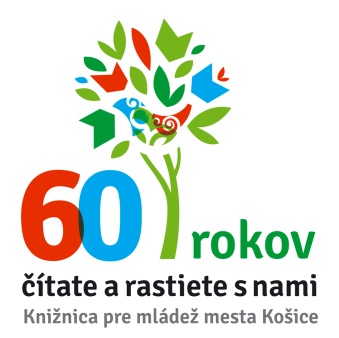 ROZBOR ČINNOSTI A HOSPODÁRENIAKNIŽNICE PRE MLÁDEŽ MESTA KOŠICEZA ROK 2015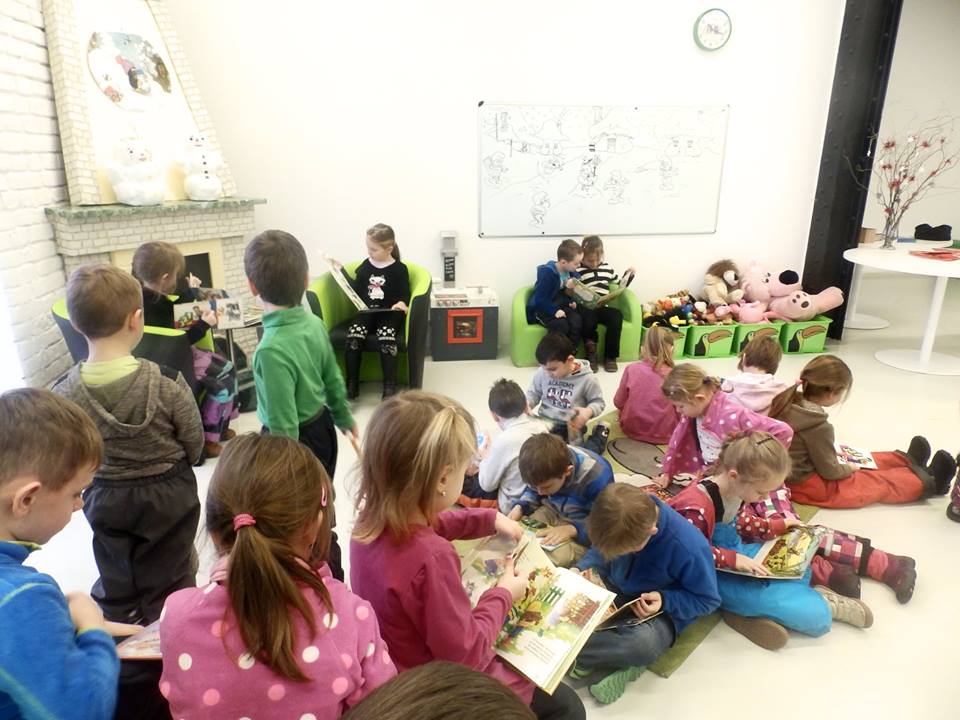 OBSAH ÚVOD Rok 2015 bol pre Knižnicu pre mládež mesta Košice jubilejným rokom jej 60. výročia. Snahou celého kolektívu Knižnice preto bolo pripomenúť si toto jubileum. Pripomenúť si ho, ale nielen oslavou, ale najmä prácou, rôznymi podujatiami a akciami. Cieľom bolo aj nenásilným spôsobom ukázať Košičanom, že majú jedinečnú kultúrnu inštitúciu, na ktorú môžu byť právom hrdí. Od konca januára 2015 premával na niekoľkých trasách mesta Košice autobus s polepom 60. výročia knižnice a s mottom tohto výročia: „60 rokov čítate a rastiete s nami“. Knižnica mala aj počas celého roka svoje jubilejné logo. Dlhoročná pravidelná práca s čitateľmi pre deti a mládež, s učiteľmi a rodičmi má svoje trvalé výsledky. Tieto výsledky sú reálne  v podobe čitateľov, ktorí nadobúdajú trvalý vzťah k čítaniu a k literatúre. Milo nás potešili ocenenia, ktoré sme v rámci roka 2015 dostali. V januári sme osobne od primátora mesta Košice, Richarda Rašiho, pri spúšťaní nového knižnično-informačného systému Clavius, dostali ďakovný list za dlhodobý významný prínos k zvyšovaniu vzdelanostnej a kultúrnej úrovne života Košičanov a za organizovanie podujatí a festivalov, zameraných na podporu čítania. Starosta mestskej časti Košice – juh Jaroslav Hlinka nám udelil pamätnú plaketu za verejnoprospešnú činnosť. V rámci dní mesta Košíc sme prebrali Cenu mesta Košice, udelenú Mestským zastupiteľstvom v Košiciach, za významnú dlhoročnú prácu s deťmi a mládežou zameranú na zvyšovanie vzdelanosti, kultúrnosti a pestovanie vzťahu ku knihám. Na slávnostnej akadémii v decembri 2015 sme obdržali niekoľko pozdravných listov od rôznych iných knižníc, profesných združení – (Spolok slovenských knihovníkov a knižníc, Slovenská asociácia knižníc), Slovenskej národnej knižnice, ale aj Ministra kultúry SR Mareka Maďariča. Všetky tieto ocenenia nás v prvom rade veľmi tešia, ale zároveň zaväzujú. Zaväzujú nás k lepšej práci, k lepšiemu vzťahu k čitateľom a k všetkým tým, čo nás potrebujú. Prínos z množstva dennodenných aktivít, ktoré realizujú knihovníčky nepríde hneď, ale po čase. Vráti sa v podobe úspešných ľudí, ktorí budú naše mesto rozvíjať.                                                                                                          Iveta Hurná                                                                                                      riaditeľka knižniceÚtvar odborných knižničných činností1.1 Sekcia služieb	Činnosť knižnice je v hlavnom aspekte orientovaná na knižnično-informačné služby. Túto činnosť napĺňa využívaním individuálnej i kolektívnej formy práce, s cieľom  priblížiť používateľom knižnice svet literatúry a kníh. Pracovné porady, či odborné semináre ponúkli priestor na prípravu a realizáciu projektov a tradičných podujatí knižnice. Zapojili sme sa do celoslovenských a medzinárodných projektov: Týždeň slovenských knižníc, Noc s Andersenom - rozprávková noc v  knižnici,  medzinárodných projekt Noc literatúry, celoslovenský projekt Celé Slovensko číta deťom a Čítajme si, rodinný literárny festival Číta celá rodina, najväčší stredoeurópsky literárny festival Mesiac autorského čítania,  odborný seminár Motivačné aktivity s detským čitateľom, Vianočná knižka sa otvára. V prázdninovnom období sme školákom na mimoškolských pobočkách pripravili špeciálny program, aktuálne knižné tituly, zážitkové čítania pre menších a večerníčkové čítania, ktoré majú komunitný charakter. Celý rok 2015 sme už pracovali v novom knižnično-informačnom systéme Clavius. Nový systém priniesol aj rozšírenie služieb o možnosť rezervovania práve vypožičaného dokumentu, možnosť predĺžovať si výpožičnú dobu cez online katalóg a možnosť pre čitateľov sledovať si výpožičky. Zároveň sme umožnili čitateľom zasielaním mailu a sms upozorniť ich na ukončenie výpožičnej doby. Snažíme sa stále dopĺňať a rozširovať služby pre čitateľov. Mimoškolské pobočky Knižnice pre mládež mesta KošicePobočka č. 1 – Obchodný dom BILLA – Námestie nádeje č.1, kontakt: 0911 644 328Pobočka č. 2 – Litpark - Kukučínova 2, kontakt: 0903 408 397 Pobočka č. 5 – Nezábudka – Poľovnícka č.8, kontakt: 0903 409 438Pobočka č. 6 – Humenská č. 9 - kontakt: 0903 408 399Pobočka č. 12 – Obchodné centrum Merkur, B. Nemcovej 27, kontakt: 0903 409 315Pobočky na školách:Pobočka č. 7 – ZŠ Jenisejská 22Pobočka č. 8 – ZŠ Užhorodská 39Pobočka č. 9 – CZŠ Bernolákova 18 Pobočka č. 10 – ZŠ Bukovecká 17 Pobočka č. 15 – ZŠ Družicová 4 Pobočka č. 19 – ZŠ Starozagorská 8 Pobočka č. 20 – ZŠ Bruselská 18 Pobočka č. 21 – ZŠ Krosnianska 2 Pobočka č. 22 – ZŠ Maurerova 21Pobočka č. 23 – CZŠ M. Križina, Rehoľná 2, Krásna nad Hornádom Pobočka č. 24 – ZŠ Belehradská 21 Pobočka č. 25 – ZŠ Krosnianska 4 Pobočka č. 26 – ZŠ Jána Pavla II, Lechkého ul. 1Pobočka č. 27 – ZŠ Čordákova 50Pobočka č. 28 – ZŠ Postupimská 37 Pobočka č. 29 – ZŠ Fábryho 44 Pobočka č. 32 – ZŠ Janigova 21.1.1 Čitatelia, používatelia knižnice V  sledovanom období bolo zapísaných 11677 čitateľov. Plánovaná cieľová hodnota bola splnená na 101,54 %. Knižnica prešla ku koncu roka 2014 na nový knižnično-informačný systém. Zlúčili sme databázy zo všetkých 22 pobočiek,   čo spôsobilo vďaka duplicitným záznamom čitateľov malý úbytok oproti roku 2014. Zamerali sme sa na informovanosť čitateľov, že jedna registrácia na ktorejkoľvek pobočke našej knižnice im umožňuje využívať služby všetkých pobočiek. Čitatelia z pobočiek v základných školách často využívajú aj služby mimoškolských pobočiek počas víkendov a prázdnin. Aj v roku 2015 sme pokračujeme naďalej v kontrole databázy.Najvyšší počet čitateľov (1784) bol zapísaný v pobočke Litpark a v pobočke č. 6 na Humenskej ulici v Mestskej časti Košice Západ (1617). Veľkou výhodou týchto pobočiek je ich poloha v blízkom centre mesta a v areáli Kasární/Kulturpark a v objatí panelákov a teda deti i rodičia si tam ľahko a bezpečne nájdu cestu.  Z pobočiek umiestnených na ZŠ najviac čitateľov je na pobočke č. 24 na ZŠ Belehradská (707). Pomerne veľa čitateľov má  aj pobočka č. 15 v ZŠ Družidová 4 (552) a pobočka č. 26 na ZŠ Lechkého (508). 1.1.2 Výpožičky knižničných fondovČitatelia si v hodnotenom období vypožičali celkom 157255 dokumentov.  Plánovaná cieľová hodnota bola splnená na 48,39 %. Plánovaná hodnota nebola splnená kvôli prechodu na nový systém a nezaratávaniu prezenčných výpožičiek. Čitatelia si požičiavali knižničné   jednotky   hlavne  absenčne, no využívali ich aj prezenčne na štúdium. Najlepšie výkony boli dosiahnuté na mimoškolských pobočkách, konkrétne v pobočke Litpark (29608), ktorej služby využívajú mnohí čitatelia z iných našich pobočiek, vzhľadom na predvádzkovú dobu aj v sobotu a v nedeľu. Z ďalších pobočiek, na ktorých bolo vypožičaných najviac dokumentov sú  pobočka P6 Humenská 18249 výpožičiek a P1 Mier 16140 výpožičiek dokumentov.Veľmi efektívne v tomto ukazovateli sú vhodné a dostatočné priestory na individálne štúdium, a tým aj väčší výber kníh aj možnosti využívania internetu. Z pobočiek umiestnených na ZŠ najviac výpožičiek dosahuje pobočka č 7 v ZŠ Jenisejská (10887), č. 24 v ZŠ Belehradská 21 (10834),  pobočka č. 15 na ZŠ Družicová (7472). 1.1.3 Vzdelávacie a kultúrno-spoločenské podujatiaJANUÁR  Počas januárových zimných prázdnin sme pripravili na mimoškolských pobočkách program pre prázdninujúcich školákov. Kreatívne dielne, zážitkové čítania, spoločenské hry a prostredie knižnice prilákalo veľa detí, nielen školopovinných, ale aj predškolákov a vysokoškolákov. 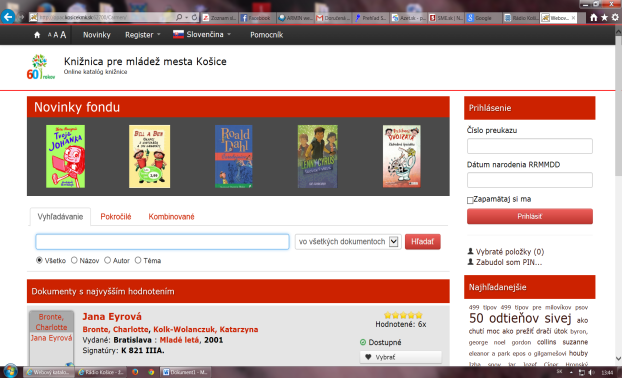 Knižnica pre mládež mesta Košice tento rok oslavuje 60. výročie svojho vzniku. Malí čitatelia z MŠ Oštepova prišli pozdraviť a zablahoželať 12.1.2015 knižnici.  Slávnostne spolu s primátorom R. Rašim a viceprimátormi R. Lenártovou a Martinom Petruškom sme dali do prevádzky nový knižnično-informačný systém Clavius. Počas dvoch dní, t.j. 26.a 27.1.2015,  na pobočke P6 Humenská a v Litparku prebiehalo podujatie s názvom Tichý hrdinovia. Zámerom podujatia bolo formou živých knižníc informovať ľudí o období holokaustu a zlepšiť informovanosť o tom, kto sú Spravodliví medzi národmi a poukázať na to, že s občianstvom sa viaže aj zodpovednosť.Aktívna spolupráca darcovského portálu ĽudiaĽuďom.sk a Knižnice pre mládež mesta Košice trvá už takmer rok. Pri tejto príležitosti sa obe strany rozhodli 28.1.2015 zorganizovať stretnutie k projektu Kamoši z webu, ktorý je zameraný na podporu vzdelávania a rozvoja talentu detí zo sociálne slabých rodín a vylúčených spoločenstiev. Stretnutie sa uskutočnilo  v pobočke Knižnice pre mládež mesta Košice - LitPark. Jeho cieľom bolo priblížiť projekt širšej verejnosti a zvýšiť tak počet detí, ktorým sa vďaka projektu môže pomôcť.  Súčasne sme pripravovali nové projekty v roku 2015, ktoré nás čakajú v druhom polroku aktuálneho školského roka. Taktiež sme vyhodnocovali rok 2014, spracovávali podklady na ročné výkazy činnosti a štatistické ukazovatele.	V januári 2015 si obnovilo zápis do knižnice spolu 2.350 čitateľov. Celkovo si vypožičali čitatelia knižnice 15583 knižničných jednotiek. Zrealizovaných bolo celkovo 188 podujatí a zúčastnených návštevníkov bolo 3721. FEBRUÁRAni tento rok sme v Knižnici pre mládež mesta Košice nezabudli na jednu z našich obľúbených aktivít. V spolupráci s občianskym združením Človek v ohrození sa už po tretíkrát zapájame do projektu „Premietaj aj ty“ a prichádzame s ponukou pre našich čitateľov vybrať si z filmov 15. ročníka Medzinárodného festivalu dokumentárnych filmov Jeden svet. Tohtoročné premietanie sme odštartovali netradične Filmovým maratónom 6. februára 2015 so začiatkom o 18.00 hod. v priestoroch našej pobočky LitPark na Kukučínovej 2.  Počas jarných prázdnin od 23.2.2015 – 27.2.2015 sme pripravili pre našich čitateľov kreatívne aktivity na mimoškolských pobočkách. Prázdninujúce deti mohli svoj voľný čas využiť v tvorivej dielni, alebo pri čítaní kníh. V LitParku prebehol  Súboj v hraní spoločenských hier - Človeče, nehnevaj sa! Čitatelia mohli riešiť aj vedomostné testy Malých kamošov z webu.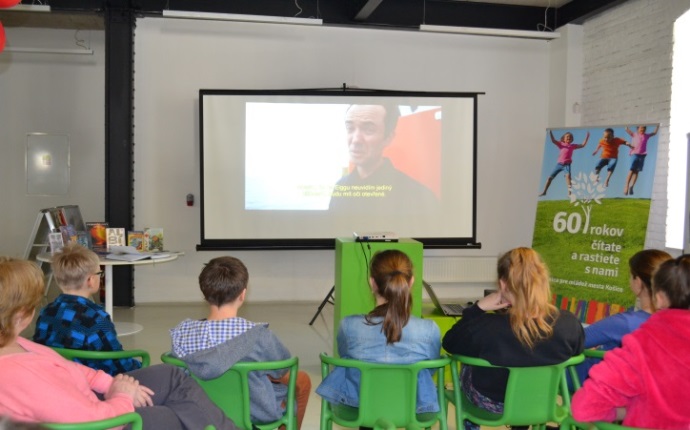 Vyhlásili sme voľbu Kráľa detských čitateľov a pokračujeme tak v tradícii, kedy sa ten najsčítanejší a najrozumnejší z čitateľov ujme vlády nad jej Kráľovstvom detských kníh. Prvé kolo súťaže sa sústredí na jednotlivé pobočky knižnice (od 16.-20.2.2015), kde sa na základe vedomostných testov určí 22 pobočkových víťazov. Tí následne postúpia do druhého kola, z ktorého vzídu šiesti finalisti. Vo februári 2015 si obnovilo zápis do knižnice spolu 1.835 čitateľov. Celkovo si vypožičali čitatelia knižnice 15583 knižničných jednotiek. Zrealizovaných bolo celkovo 223 podujatí a zúčastnených návštevníkov bolo 4014.MARECKnižnica pre mládež mesta Košice 5. marca mala  vernisáž výstavy Držitelia najvyšších ocenení Bienále ilustrácií Bratislava (BIB) v polstoročnej retrospektíve, ktorá sa uskutočnila v pobočke Litpark, Kukučínova 2, Košice. Výstava predstaví víťazov dvoch najvyšších ocenení BIB, súťažnej prehliadky originálov ilustrácií detských kníh – Grand Prix a Zlaté jablko, ktorá prebieha každý nepárny rok v Bratislave pod záštitou UNESCO a Medzinárodnej úniepredetskúknihu(IBBY).Pri príležitosti výročia narodenia Pavla Dobšinského (1828), známeho zberateľa slovenských rozprávok, poeta, prekladateľa romantických básnikov a klasikov svetovej literatúry, publicistu a folkloristu oslavujeme Deň ľudovej rozprávky. 16. marec sa stal neoficiálnym sviatkom rozprávky, ktorý vzišiel z kampane Slovenskej národnej knižnice v roku 2008 pod názvom Slovensko Dobšinskému, konanej pri príležitosti 180. výročia narodenia tohto obľúbeného detského spisovateľa. Tento rok si ho teda pripomíname po siedmykrát. Vo finále súťaže o Kráľa detských čitateľov 2015 (25.3.2015) sa stal Adam Čabrák zo ZŠ Krosnianska 4, ktorý prevzal vládu po Danielovi Mantičovi zo ZŠ Maurerova. Najsympatickejším finalistom, uchádzačom o trón sa stala KatarínaSimonová zo ZŠ Park Angelinum, ktorá získala titul Kráľ Sympatia s 2.088 získanými hlasmi. Knižnica sa zapojila do Týždňa slovenských knižníc s viac ako šesťdesiatimi podujatiami na rôzne témy. Jedno spoločné však určite mali, knihu a čítanie. Projekt každoročne vyhlasuje Slovenská asociácia knižníc v spolupráci so Spolkom slovenských knihovníkov a knižníc. Jeho aktuálny 16. ročník  prebiehal od 23.3. do 27.3.2015 a jeho ambasádorom bol Ján Gallovič, člen Činohry Slovenského národného divadla.                                                                                                                                       26. marca 2015 v priestoroch knižnice na Kukučínovej ulici sa konal celoslovenský seminár v spolupráci s Pedagogickou knižnicou v Bratislave, kde  diskutovali o  povinnej evidencie školskej knižnice aj prostredníctvom knižnično-informačných systémov a elektronizácii výpožičného systému. 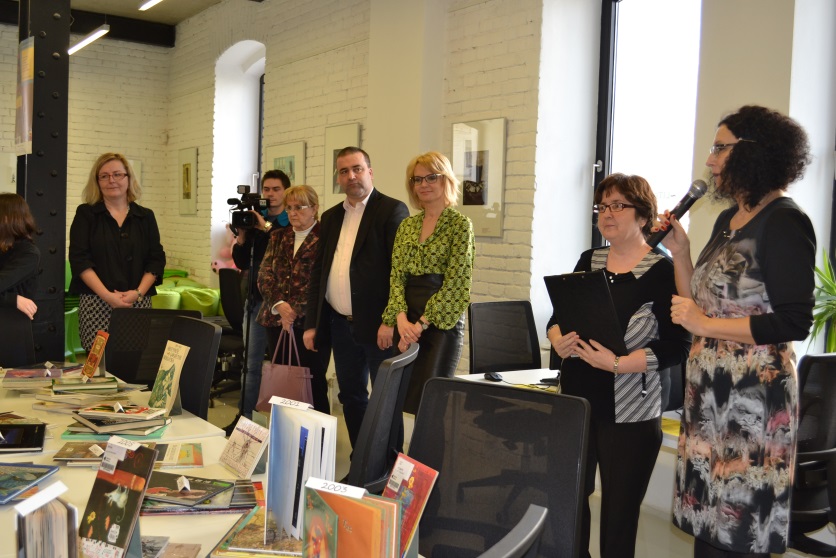 Týždeň slovenských knižníc sme už tradične uzavreli medzinárodným podujatím Noc s Andersenom (27.3.2015), ktorým knižnica odmenila tých najlepších čitateľov. Organizovali ju všetky mimoškolské a jedna školská pobočka. Okrem bohatého programu a množstva prekvapení na deti čaká napríklad aj večerný výlet do veľkého kníhkupectva, košickej ZOO a bábkového divadla. V rámci tohtoročnej rozprávkovej noci v pobočke LitPark ožili remeslá Pavla Dobšinského, pobočka Nezábudka sa zázračne zmenila na Jurský park, do pobočky na Humenskej prišiel sám Pán Andersen, aby splnil deťom sen, v pobočke na Boženy Němcovej si deti vyskúšali Čertovskú noc v pek(el)nej knižnici, do pobočky na Nám. Jána Mathého priletelo Päť drakov z krajiny AŠHUD a pobočka v ZŠ na Družicovej vtiahla deti do úžasného Nekonečného príbehu.Zimomravenie je malý zimný rodinný festival, ktorý má za cieľ priniesť oživenie do historického jadra Košíc počas končiacej sa zimy.  Výnimočnosťou festivalu je, že spája viaceré subjekty, ktoré pre deti a ich rodičov spoločne pripravia zaujímavý víkendový deň s množstvom aktivít. Knižnica sa do programu zapája so svojou pobočkou LitPark na Kukučínovej 2, ktorá mala pre deti a rodičov pripravený program v sobotu 28.3.2015.V marci 2015 si obnovilo zápis do knižnice spolu 1.943 čitateľov. Celkovo si vypožičali čitatelia knižnice 18460 knižničných jednotiek. Zrealizovaných bolo celkovo 357 podujatí a zúčastnených návštevníkov bolo 7792.APRÍLKnižnica pre mládež mesta Košice v mesiaci apríl 2015 uskutočnila 248 podujatí pre 5.215 detí, z toho 15 prezentačných podujatí.Program Veľkonočných prázdniny v dňoch 2.4. a 7.4.2015 v čase  9.00 – 16.00 hod. bol na mimoškolských pobočkách pestrý. Prázdninujúce deti mali podujatie s príbehmi, hrami a pesničkami nielen o jari..., jarné aj veľkonočné tvorivé dielne. 	Knižnica pre mládež mesta Košice a Slovensko – Český klub SR pripravili výstavu známeho českého maliara, grafika, ilustrátora, spisovateľa a pedagóga Jaroslava Vodrážku, ktorého mnohí poznajú ako tvorcu ilustrácií v detských knihách Smelý Zajko, Smelý Zajko v Afrike, Dubkáčik a Budkáčik či Macko Mrmláč Valachom. Vernisáž sa uskutočnila v pondelok 13. apríla 2015 o 11.00 hod. v pobočke LitPark na Kukučínovej 2 za účasti kurátorky výstavy PhDr. Hany Zelinovej zo Slovenského národného múzeum v Martine.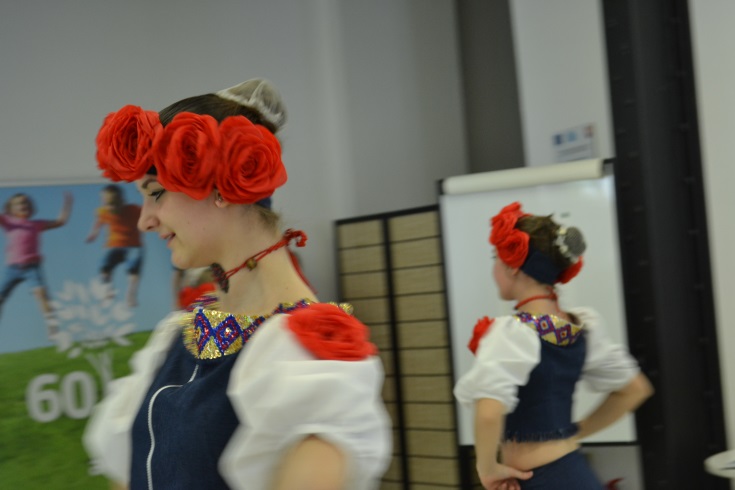 Hosťom knižnice  počas Týždňa ukrajinskej kultúry 21.4.2015 bol mladý básnik a performer s vlastnou kapelou Grigorij Semenčuk, ktorý predstavil svoju tvorbu. Tento autor je zároveň partnerom knižnice pri organizovaní aktuálneho ročníka letného literárneho maratónu Mesiac autorského čítania, za ukrajinský Ľvov. Večer literatúry moderovala PhDr. Valéria Juríčková, PhD. z Prešovskej univerzity. Druhý deň knižnica ponúkla Workshop MAČ s ukrajinskou literatúrou, ktorí privítala spoluorganizátorov festivalu z Věrtných mlýnu, za mestá Brno a Ostrava. Obe stretnutia boli pozvánkou na pripravovaný festival, ktorý do Košíc privedie cez 30 autorov z hosťujúcej Ukrajiny.Prečo človeka priťahuje "zlý" partner? Prečo sa nám neplní to, po čom túžime? Ako urýchliť zámer? čo je dôvodom prehnaného ospravedlňovania a sebaobviňovania sa? Ako riešiť tlak ohovárania a závisti? Aký je skutočný pôvod vašej choroby? Čím viac druhým pomáhate, tým viac vám škodia? A nielen na tieto otázky odpovedal Hirax na motivačnej prednáške, ktorá sa uskutočnila vo štvrtok 23.4.2015 o 17.30 hod. v pobočke knižnice, LitPark, na Kukučínovej 2.V apríli 2015 si obnovilo zápis do knižnice spolu 958 čitateľov. Celkovo si vypožičali čitatelia knižnice 13298 knižničných jednotiek. Zrealizovaných bolo celkovo 248 podujatí a zúčastnených návštevníkov bolo 5215.MÁJKnižnica pre mládež mesta Košice sa zapojila do projektu Knihobežník. Jeho organizátorom je internetové kníhkupectvo Martinus, ktoré spolu s ďalšími slovenskými vydavateľstvami pre knihobežníkov vypustili do obehu už viac ako 500 kníh na hľadanie. Po celom svete ich takto putuje až okolo 4.500. Stačí sa zaregistrovať na webovej stránke www.Knihobežník.sk, kde každý nájde aj všetky potrebné informácie o tomto projekte. Knižnica pre knihobežníkov pripravila dve odberné miesta, v ktorých záujemcovia môžu nájsť knihy z tohto projektu. Nachádzajú sa v pobočkách LitPark na Kukučínovej 2 v areáli Kasární/Kulturpark a v ZŠ Družicová na sídlisku Nad Jazerom.Knižnica pre mládež mesta Košice sa aj tento rok aktívne zapojila do priebehu osláv Dní mesta, ktoré prebiehali v dňoch od 30.4. – 10.5.2015 a ktoré pre jej čitateľov priniesli viacero zaujímavých podujatí. Zapojili sme sa do varenia guľášu, na sídlisku Ťahanovce pobočky v spolupráci s Mestskou časťou Ťahanovce pobočky pripravili slávnostné zobúdzanie sídliskovej fontány (Voňavý venček),túlali sme sa mestom (Stredoveké Košice, Pasovanie malých Vraňarov), v spolupráci s RC Stonožka počas podujatia Míľa pre mamu malí čitatelia súťažili vo Veľkej Šmolkovskej kniho-olympiáde. Slávnostné vyhlásenie výsledkov súťaže Literárne Košice Jána Štiavnického bolo 4. mája 2015  v pobočke LitPark, areál Kasární/Kulturpark, Kukučínova 2, Košice.13.mája 2015 sa v Košiciach uskutočnilo podujatie celoeurópskeho charakteru, ktoré Knižnica venovala všetkým milovníkom kvalitnej súčasnej európskej literatúry. Ide o projekt pod názvom Noc literatúry, súčasne prebiehajúci v mnohých ďalších mestách na Slovensku aj po celej Európe. Už pravidelne sa do neho zapájajú mestá ako Amsterdam, Mníchov, Miláno, Madrid, Varšava, Dublin, Edinburg, Londýn, Riga, Štokholm, Budapešť, Praha, Ľvov, Sofia, či Bratislava.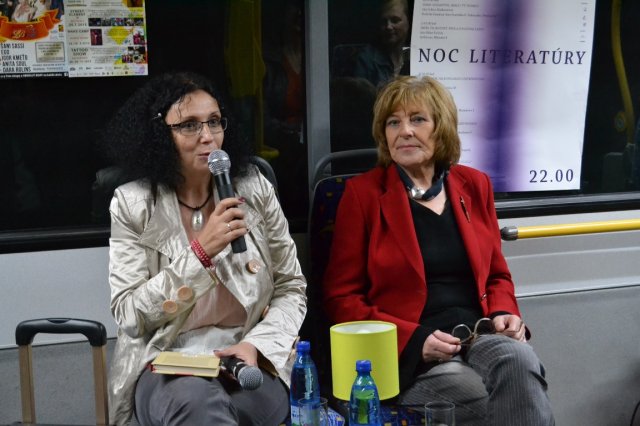 V sobotu 16.5.2015  paralelne po celom svete prebiehala Noc múzeí a galérii. Už od roku 1977 v túto noc múzeá a galérie otvárajú svoje brány pre všetkých zvedavých návštevníkov v nezvyčajnom čase a oslavujú tak svoj sviatok. Košice sa do projektu zapojili piaty raz a pripojili sa tak k stovkám miest na celom svete. Tento rok sa niesol v duchu témy Život v rôznych historických obdobiach rozvoja mesta. A naša knižnica sa do neho tentokrát zapojila s výstavou hračiek z budovateľského obdobia, na návštevníkov čakala Pitva knihy a mohlo sa Hádať a pátrať v Múzeu detskej knihy. V roku 2015 sa rovnako ako Knižnica pre mládež mesta Košice dožíva krásneho životného jubilea aj jeden z najvýznamnejších a najobľúbenejších slovenských autorov pre deti a mládež Daniel Hevier. Svoju šesťdesiatku sa rozhodol osláviť netradične veľkým cestovateľským turné s názvom Hevi Tour, počas ktorého absolvuje až 60 stretnutí s mládežou po celom Slovensku a neobíde ani Košice. Počas svojho turné v pondelok 25.5.2015 spisovateľ navštívil aj košickú rovesníčku, kde sa  stretol s jej čitateľmi v pobočke LitPark na Kukučínovej 2. V máji 2015 si obnovilo zápis do knižnice spolu 525 čitateľov. Celkovo si vypožičali čitatelia knižnice 15 023 knižničných jednotiek. Zrealizovaných bolo celkovo 236 podujatí a zúčastnených návštevníkov bolo 5102.JÚN 2015Medzinárodný deň detí sme venovali všetkým sídliskovým deťom a ponúkli sme zábavu, poučenie aj stretnutia so zaujímavými osobnosťami z rôznych odvetví spoločenského života. Podujatia prebiehali priamo v priestoroch pobočiek, v parku, na školskom ihrisku a tiež pred miestnym úradom. Pripravovali sa v spolupráci s miestnymi úradmi a základnými školami a boli určené všetkým sídliskovým deťom mesta, ktoré s knižnicou radi čítajú. Zapojili sme sa aj do celoslovenského projektu Celé Slovensko číta deťom, kde čítali deťom starosta MČ, poslanci MZ, riaditelia ZŠ, aj vedci SAV. Začiatkom júna sme sa zúčastnili festivalu bábkového divadla a hier - Virvar, ktoré organizovalo Bábkové divadlo v Košiciach, kde sme ponúkli zážitkové čítania a burzu kníh. Postav svoje mesto na nohy – deň dobrovoľníkov v našom meste, do ktorého sa zamestnanci knižnice aktívne všetci zapojili. Tento rok sa uskutočnil už 8. ročník čitateľského maratónu pre deti - Čítajme si!. Projekt vznikol pred ôsmimi rokmi s cieľom pritiahnuť k čítaniu viac detí a zároveň poukázať na význam literatúry pre detského čitateľa. Realizoval sa 6-hodinovým čitateľským maratónom, do ktorého boli zapojené deti z viacerých miest Slovenska. Vo štvrtok 18.júna 2015 sme prevzali z rúk starostu MČ Košice – Juh, JUDr. Jaroslava Hlinku “Cenu Mestskej časti Košice – Juh”.Rok 2015 je Rokom Ľ. Štúra. Pri tejto príležitosti pobočka Knižnice pre mládež na ZŠ Družicová vyhlásila výtvarnú súťaž, ktorej témou bol návrh poštovej známky zaznamenávajúcej okamihy a miesta spojené so životom Ľudovíta Štúra. Pri vyhodnotení súťaže sa predstavili aj žiaci 8. ročníka v úlohách Ľudovíta Štúra, jeho lásky - Adely Ostrolúckej a jej priateľky Evy Jonášovej. Nechýbala ani reč na Uhorskom sneme, ukážka štúrovskej slovenčiny či štvorylka. Členovia Spolku slovenských knihovníkov sa zúčastnili exkurzie v Slovenskej knižnici pre nevidiacich a slabozrakých M. Hrebendu v Levoči a prehliadky mesta Levoča. Knižnica po prvýkrát vyhlasuje veľkú letnú súťaž Moja prázdninová pohľadnica. Touto formou sa chce so svojimi čitateľmi podeliť o ich prázdninové zážitky, na ktorých ich určite sprevádzajú aj dobré knihy. 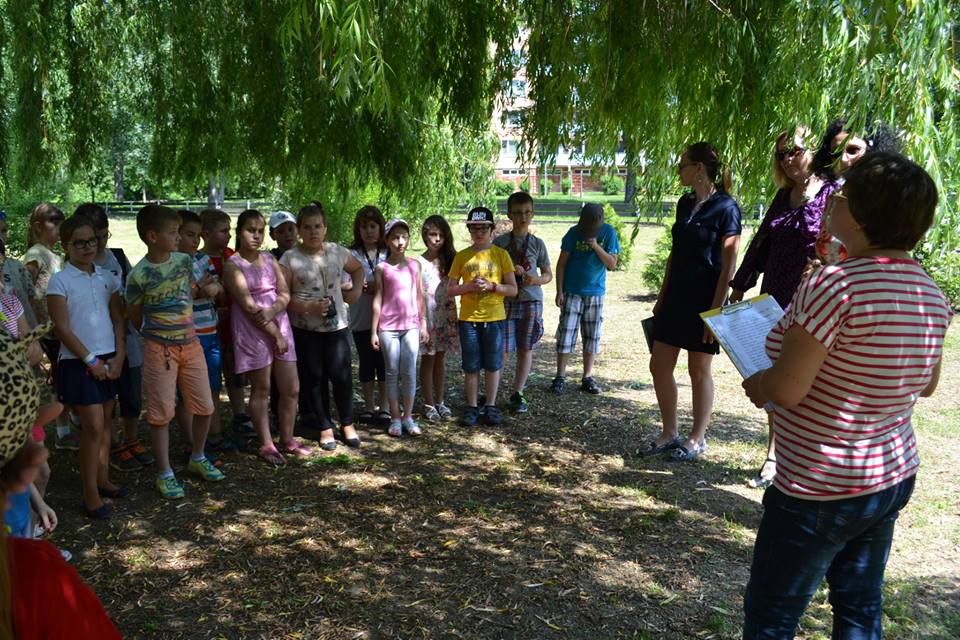 V júni 2015 si obnovilo zápis do knižnice spolu 395 čitateľov. Celkovo si vypožičali čitatelia 11 819 knižničných jednotiek. Zrealizovaných bolo celkovo 174 podujatí a zúčastnených návštevníkov bolo 5464. JÚL 2015Knižnica pre mládež mesta Košice odštartovala 3.7.2015 už 5. ročník Mesiaca autorského čítania, aby  ponúkol reprezentatívne ukážky súčasnej literatúry. Tentoraz to boli ukážky autorov zo susediacich krajín z Česka, Poľska, Slovenska a Ukrajiny, ktoré postupne odzneli v  Brne, Ostrave, Košiciach, Ľvove a nakoniec vo Wroclave. Každé z týchto miest svojich hostí vítalo v iných priestoroch. Miestni vyznávači sveta umenia a kultúry si  mohli vychutnať čítačky priamo v príjemnom parku areálu Kasární/Kulturpark. Projekt finančne podporilo Ministerstvo kultúry SR v rámci svojho dotačného systému Európske hlavné mesto kultúry 2013 – Košice, Poľský inštitút Bratislava, Goetheho inštitút Bratislava a České centrum v Bratislave. Záštitu nad ním prevzal primátor mesta Košice, Richard Raši.Knižnica pre mládež mesta Košice pripravila pre prázdninujúcich čitateľov leto plné zábavy. V šiestich svojich pobočkách otvorila nonstop letné čitárne so zábavnými aktivitami. Po prvýkrát vyhlásila letnú súťaž Moja prázdninová pohľadnica. Touto formou sa chce so svojimi čitateľmi podeliť o ich prázdninové zážitky, na ktorých ich určite sprevádzajú aj dobré knihy. Do súťaže sa môžu zapojiť všetci čitatelia bez rozdielu veku. Stačí ak knižnici, alebo svojej obľúbenej knihovníčke, napíšu krátky prázdninový pozdrav na akúkoľvek, aj vlastnoručne vyrobenú pohľadnicu. Kto sa do súťaže zapojí môže získať zaujímavú knižnú cenu. Stačí ak svoj prázdninový pozdrav doručí do 31.8.2015 a nezabudne na ňom uviesť celé svoje meno, adresu a tiež názov knihy, ktorá mu toto leto spríjemnila. V LitParku sme sprístupnili  aj zaujímavé výstavy Cesta do praveku a Grafici na pľaci. Letné aktivity budú v knižnici prebiehať až do 31. augusta 2015.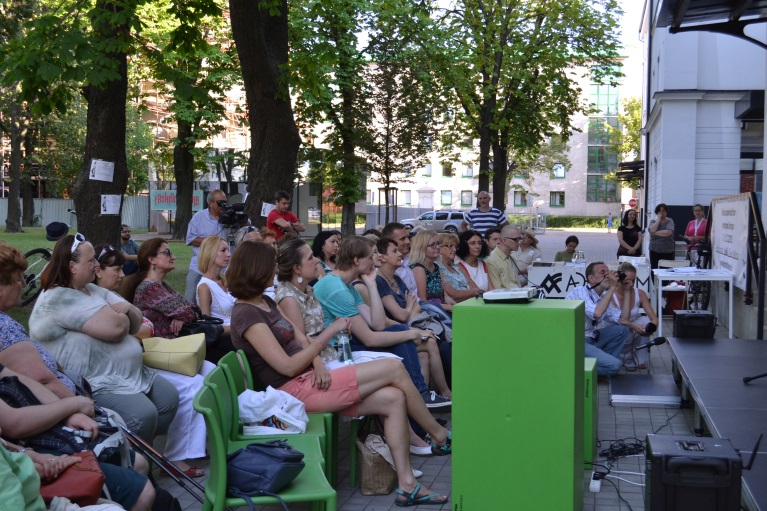 V júli 2015 si obnovilo zápis do knižnice spolu 145 čitateľov. Celkovo si vypožičali čitatelia 5 763 knižničných jednotiek. Zrealizovaných bolo celkovo 109 podujatí a zúčastnených návštevníkov bolo 1851. AUGUST 2015V dnešnom modernom svete dominujú mobily, tablety a nové informačné technológie. Medzi vášnivých používateľov týchto technológií patria aj deti a mládež. Mnohé z nich sa už s pojmom virtuálna, alebo rozšírená realita stretli. Ani knižnica  pri týchto trendoch neostala bokom. Dnes majú mnohé deti dotykový telefón. Každé dieťa, alebo jeho rodič však nevedia, kde sa nachádza niektorá z pobočiek Knižnice pre mládež mesta Košice (KMK). V tomto nám však môže pomôcť nová aplikácia LAYAR, ktorú knižnica odporúča.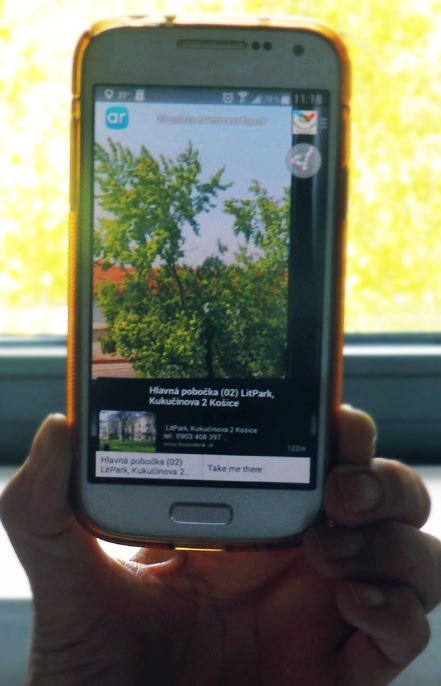 V pobočke Litpark na Kukučínovej 2, Košice sa uskutočnila Noc plyšákov. Podujatie bolo určené pre deti vo veku 4 - 7 rokov, ktoré v sprievode rodičov strávili zábavné chvíle spolu so svojimi obľúbenými plyšovými hračkami. Na druhý deň si malí čitatelia prišli pre svoje hračky a dostali CD s fotkami, na ktorých si mohli  pozrieť ako „nocovali plyšáci v knižnici“.V auguste 2015 si obnovilo zápis do knižnice spolu 143 čitateľov. Celkovo si vypožičali čitatelia 5 007 knižničných jednotiek. Zrealizovaných bolo celkovo 19 podujatí a zúčastnených návštevníkov bolo 1043. SEPTEMBER 20157. septembra,  v našich pobočkách: LitPark, Humenská 9 a ZŠ Belehradská prebiehali autorské besedy s Kathy Kacer, kanadskou spisovateľkou so slovenskými koreňmi. Jej diela vyšli vo viac ako štyridsiatich jazykoch a ich hlavnou témou je smutné obdobie  holokaustu, zobrazené však tak citlivo, že ich je možné odporučiť aj  mladším čitateľom.V pobočke LitPark na Kukučínovej ulici 9. septembra sa uskutočnilo slávnostné otvorenie výstavy Strapoškove farbičky. Výstava trvala až do konca septembra a návštevníkom predstavila veselé detské ilustrácie maliarky, výtvarníčky a arteterapeutky Aleny Wagnerovej. 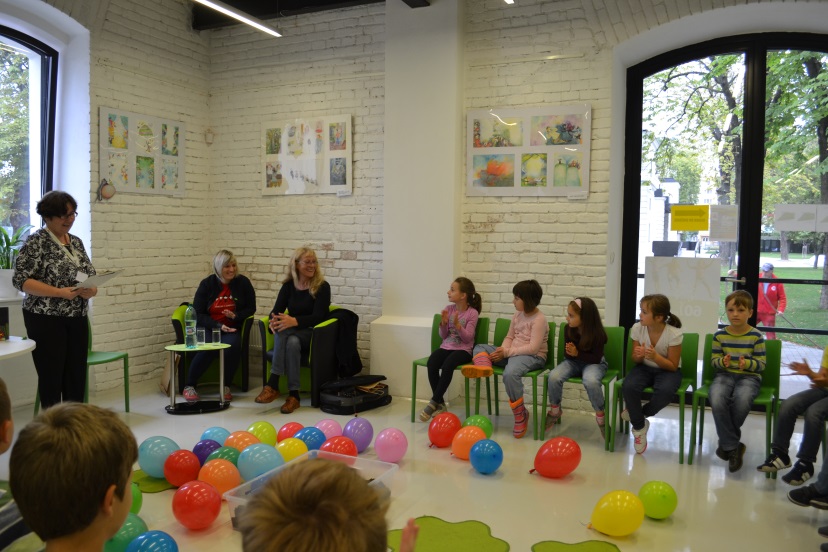 Všetci tí, ktorí sa najneskôr do 31.8.2015 formou letnej pohľadnice s nami podelili o svoje prázdninové zážitky boli zaradení do zlosovania o knižné ceny. Celkovo sa nám do súťaže zapojilo 80 čitateľov. Výhercovia boli vylosovaní Alenou Wagnerovou, ilustrátorkou a viceprimátorkou mesta Košice, Renátou Lenártovou na vernisáži výstavy Strapoškove farbičky. V piatok 11. septembra sa čitateľom v LitParku na Kukučínovej 2 predstavila v rámci Slovinských dní v Košiciach známa detská spisovateľka a ilustrátorka Lila Prap. Jej vtipné obrázkové knihy poznajú aj deti v ďalekej Číne či Japonsku. Následne  na deti čakal aj minikurz slovinčiny.V septembri 2015 si obnovilo zápis do knižnice spolu 771 čitateľov. Celkovo si vypožičali čitatelia 11 791 knižničných jednotiek. Zrealizovaných bolo celkovo 112 podujatí a zúčastnených návštevníkov bolo 2315.OKTÓBER 2015V Knižnici pre mládež mesta Košice bola výstava diel maliara, grafika a ilustrátora Vojtěcha Kubaštu, ktorá bola zriadená zberateľom Janom Marouškom pri príležitosti 100. výročia jeho narodenia. Vernisáž výstavy sa uskutočnila v piatok 9. októbra 2015  v pobočke LitPark, kde bola návštevníkom k dispozícii do 6. novembra 2015. Indiánsky tábor, plážová čitáreň aj literárna čajovňa. Toto všetko a veľa ďalšieho ponúkol košickým deťom a ich rodičom literárny festival Číta celá rodina, projekt venovaný knihám, čítaniu a rodinám. Pripravila ho Knižnica pre mládež mesta Košice a aj tento rok ho podporili košické školy, ktoré čítajú. Pestrý program aktuálneho V. ročníka opäť ukázal, že čítanie môže byť zábavné i poučné zároveň. Piatkový program pokračoval v LitParku literárnym večerom, kde bol vytvorený priestor na neformálne rozhovory. Na pódiu sa pred návštevníkmi postupne vystriedali Roman Brat, Petra Braunová, Oľga Feldeková, Peter Holka, Valentín Šefčík, Zuzana Štelbaská a ilustrátor Martin Kellenberger, ktorí svojimi vtipnými odpoveďami viackrát vyvolali spontánny aplauz a smiech. Niektorým dokonca podarilo zaskočiť aj takého ostrieľaného moderátora akým je Milan Kolcun, ktorý tento večer uvádzal. Sobotňajší deň patril rodinám s deťmi. Boli divadielka, kúzelník Gabi aj zábavný propagátor čítania deťom, Tibor Hujdič. Odznela hudobná rozprávka uja Jana Hrubovčáka a pre rodičov workshopy o dôležitosti čítania deťom. Počas nich sa deti mohli zabávať v tvorivých dielňach Martina Kellenbergera, rodinného centra Stonožka, alebo hrať spoločenské hry. Záver festivalu patril tak ako minulý rok večerníčkovej rozprávke, príbeh Tuláčika a Kláry od spisovateľa E. J. Grocha, ktorý si deti vypočuli v podaní Ľubice Blaškovičovej.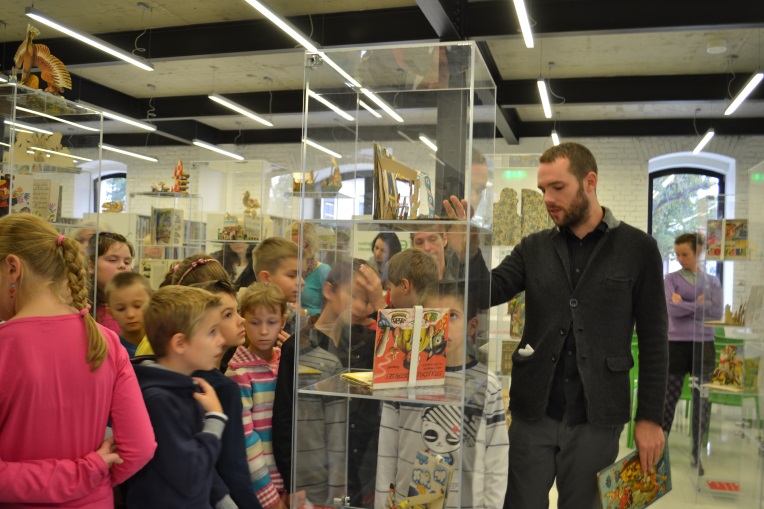 Projekt finančne podporili Ministerstvo kultúry Slovenskej republiky a Združenie vydavateľov a kníhkupcov Slovenskej republiky. Záštitu nad podujatím prevzala Renáta Lenártová, viceprimátorka mesta Košice. Čitateľky zo ZŠ Tomášikova a ZŠ Staničná pracovali na projekte Nezábudky z Devína, ktorý prebiehal v našej knižnici v pobočkách LitPark a Nám. J. Mathého 1 v OD Mier a to v čase od marca 2015 do konca septembra 2015. Počas trvania tohto projektu čitatelia získavali informácie o osobnosti Ľudovíta Štúra a dobe, v ktorej žil. Informácie potom spracovali vo forme prezentácie, posterov, ilustrácií. Medzi informáciami sa nachádzali aj výstrižky z novín a časopisov, ktoré písali o Štúrovi a štúrovcoch z roku 1990. Za aktívnu účasť sme dievčatá odmenili výletom na Devín dňa 23.10.2015. Knižnica pre mládež mesta Košice a OZ Romaro kher – Rómsky dom usporiadali Informačné stretnutie stredoškolákov, ktoré má pomôcť pri rozhodovaní a následne aj pri výbere kvalitného vysokoškolského štúdia. Stretnutie sa uskutočnilo v pobočke LitPark na Kukučínovej 2, dňa 23. októbra 2015. Prednášala Dagmar Kusá, koordinátorka štúdií na Bratislavskej medzinárodnej škole liberálnych štúdií, Gregory Fabian, medzinárodný konzultant v oblasti ľudských práv a Stanislava Dzuriková, koordinátorka štipendijného programu Rómskeho vzdelávacieho fondu na Slovensku. Projekt je realizovaný s finančnou podporou Ministerstva zahraničných vecí a európskych záležitostí SR v rámci dotačného programu Podpora a ochrana ľudských práv a slobôd LP/2015. Za obsah tohto workshopu je výlučne zodpovedný Romano kher – Rómsky dom.Počas jesenných prázdnin 29. - 30.10.2015 v čase od 10. – 16.00 hod. bol pripravený pestrý program na všetkých mimoškolských pobočkách. • LitPark, Kukučínova 2, Košice
Trochu strachu neuškodí • Nám. Jána Mathého 1, OD Mier Veľké listovanie... nielen v knihách • Nezábudka, Poľovnícka 8 Strašidlá a iné bytosti • Humenská 9 Šarkany v knižnici
• B. Němcovej 27, OC Merkur Klope, klope dáždik, na zelený dáždnikKnižnicu pre mládež mesta Košice navštívil Roland Forrer, francúzsky novinár, ktorý zastupuje rôzne neziskové združenia a podporuje šírenie francúzskeho jazyka na školách a univerzitách nielen na Slovensku, ale aj v ďalších krajinách bývalého socialistického bloku. 
Priniesol ďalších 110 nádherných knižných titulov vo francúzskom a ruskom jazyku, ktoré obohatia cudzojazyčné oddelenia v pobočkách.  Knižné dary poskytlo belgické neziskové združenie Križovatka latinskej kultúry (Carrefour des Cultures Romanes) a jeho sesterská organizácie Domu európskych jazykov (Maison des Langues Européennes) s cieľom podpory výučby cudzích jazykov.V októbri 2015 si obnovilo zápis do knižnice spolu 1038 čitateľov. Celkovo si vypožičali čitatelia 16 010 knižničných jednotiek. Zrealizovaných bolo celkovo 304 podujatí a zúčastnených návštevníkov bolo 7537.November 2015Začiatkom novembra sme sa zúčastnili knižného veľtrhu Bibliotéka v Bratislave, ktorý sa konal 5.-7.novembra. Okrem pracovných stretnutí so zástupcami vydavateľstiev prebehli počas veľtrhu aj stretnutia so spisovateľmi a ilustrátormi, s ktorými spolupracujeme na podujatiach a dohodli sme ďalšiu spoluprácu.9.11.2015 sa uskutočnili autorské besedy so spisovateľmi Branislavom Jobusom na ZŠ Bruselská a ZŠ družicová a Monikou Kompaníkovou v pobočke na Humenskej 9.Medzinárodný odborný seminár pre knihovníkov a pedagogických pracovníkov Motivačné aktivity s detským čitateľom sa uskutočnil  12. – 13. novembra 2015 v pobočka LitPark.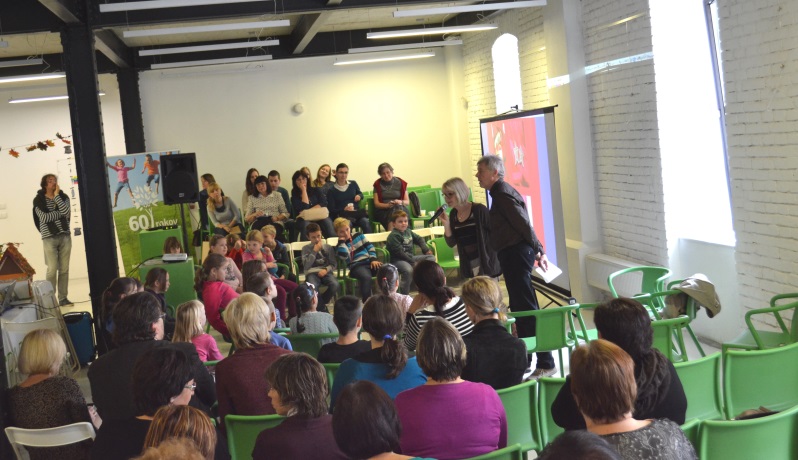 Nezisková organizácia OSMIJANKO v spolupráci s Nadáciou ORANGE organizovala v mesiacoch október – november 2015  cyklus čitateľských workshopov. Interaktívne tvorivé programy boli súčasťou celoslovenského čitateľského projektu zameraného na rozvoj čitateľskej gramotnosti žiakov na 1. stupni ZŠ. Workshop v Košiciach sa uskutočnil dňa 19.11.2015 v pobočke LitPark, Kukučínova 2.Naša knižnica sa zapojila do festivalu hier a zábavy na ZŠ Jozefa Urbana, Jenisejská 22 – Hravenisko. Okrem otvorenej pobočky sme mali pripravenú aj burzu kníh.26.novembra sme otvorili Vianočnú knižku sa otvára s hudobnou rozprávkou s názvom Bartók a Drevený princ, ktorú nám zahrali Margit Garajszki a Júlia Urdová.V novembri 2015 si obnovilo zápis do knižnice spolu 1153 čitateľov. Celkovo si vypožičali čitatelia 15 728 knižničných jednotiek. Zrealizovaných bolo celkovo 306 podujatí a zúčastnených návštevníkov bolo 6756.DECEMBER 2015Predvianočným projektom Vianočná knižka sa otvára v Knižnici pre mládež mesta Košice vyvrcholili oslavy 60. výročia vzniku knižnice (1955). V čase od 26. novembra do 19. decembra 2015 sa v jej 22 pobočkách čitatelia mohli tešiť z množstva zábavných a poučných podujatí, zaujímavých stretnutí aj inšpiratívnych nápadov ako si spoločne užiť adventný čas.Čitateľom sme ponúkli viac ako 150 rôznych Mikulášskych besiedok, hudobno-zábavných podujatí, vianočných tvorivých dielní a tiež netradičných čítaní. Prvý decembrový týždeň priniesol viacero podujatí ako napríklad otvorenie výstavy komiksov pri príležitosti 110. výročia úmrtia A. Dvořáka, komunitné stretnutie Podajme si ruky aj netradičné čítania v rámci paralelného projektu Celé Slovensko číta deťom aj na Mikuláša, do ktorého sa knižnica zapojila po druhýkrát. Slávnostná akadémia k 60. výročiu vzniku knižnice bola 3. decembra. Program obohatili aj stretnutia s obľúbenými detskými autormi Andreou Gergušovou, Martou Hlušíkovou, Petrom Karpinským, Petrou Nagyovou-Džerengovou, Toňou Revajovou a Valentínom Šefčíkom, aby sa so svojimi malými čitateľmi podelili nielen o radosť z čítania, ale spoločne sa porozprávali aj o pravých hodnotách Vianoc či vianočných zvykoch v ich rodinách.  Deti prišiel poučiť i zabaviť aj Janko Hrubovčák, hudobník s veselými hudobnými rozprávkami a zaujímavými prezentáciami netradičných hudobných nástrojov.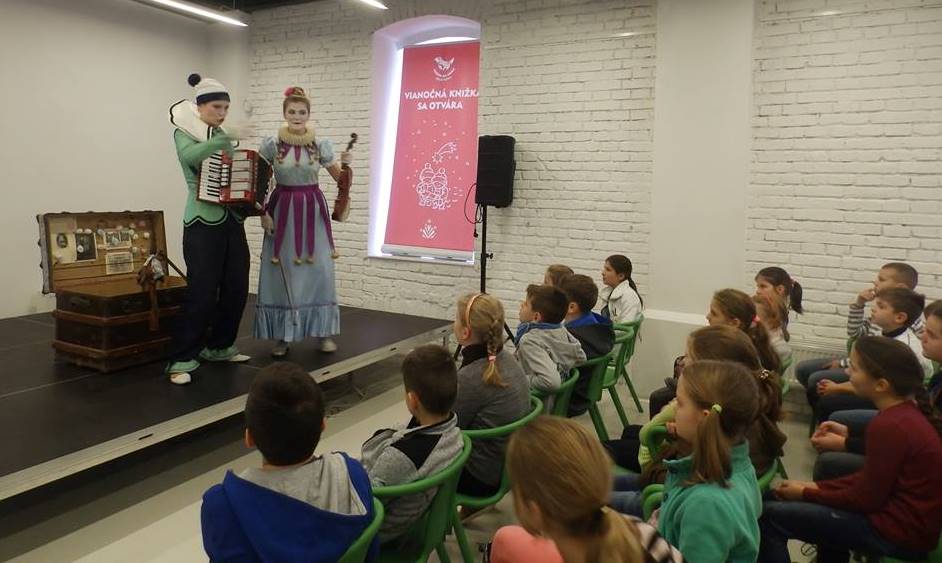 Bulletin Vianočná knižka sa otvára, ktorý vyšiel v decembri a ktorý je určený rodičom, pedagógom aj deťom, je vhodnou pomôckou pri výbere vhodnej literatúry podľa jednotlivých vekových kategórií detského čitateľa.Knižnica sa v dňoch od 17. do 19.12.2015 zapojila do projektu Továreň na Vianoce. Ten  prebiehal v rozprávkovom LitParku, kde na deti čakali zážitkové čítania vianočných rozprávok pre najmenších, výroba vianočných pozdravov a vinšov s použitím pop-up technológie, stavba vysnívaného vianočného mestečka z kartónov a vianočné zvyky, ich história a tradície doma i vo svete. V decembri 2015 si obnovilo zápis do knižnice spolu 422 čitateľov. Celkovo si vypožičali čitatelia 12548 knižničných jednotiek. Zrealizovaných bolo celkovo 240 podujatí a zúčastnených návštevníkov bolo 5548.2.1 Sekcia knižničného fondu, bibliografie a komunikácie2.1.1 Doplňovanie,  spracovanie a ochrana knižničného fonduDoplňovanie  knižničného fondu sme realizovali už tradičným spôsobom: kúpou, grantmi, sponzorskými príspevkami a darmi od inštitúcii a čitateľov knižnice. Akvizičná činnosť bola zameraná na pravidelné sledovanie knižného trhu, edičných plánov, výpredajov na Bibliotéke s prihliadnutím na limitované finančné možnosti knižnice, čitateľské potreby a  na počet používateľov na jednotlivých pobočkách. Nákupy boli realizované prostredníctvom zmluvných distribútorov (I.M.I. Imrich Hajik, Život a zdravie), vydavateľstiev (SLOVART, Trio Publishing, Albatros Media, Verbarium, Regent, Artis Omnis, OZ Slniečkovo, Koruna, Artis Omnis, Daxe, Equilibria, Erad, Perfekt, Q111), kníhkupectiev (Artforum, Panta Rhei, Martinus) a internetového obchodu (Partner Technic), ktorí knižnici poskytovali zľavu v rozmedzi 10-50%. Priemerná veľkoobchodná cena získanej knižnej jednotky v roku 2015 bola 5,78 €.  Na nákup knižničných jednotiek, časopisov, brožúr a novín boli čerpané finančné prostriedky z príspevku mesta vo výške 23160,96 €. Zaevidovali sme 5054 zv. knižničných jednotiek v hodnote 45184,81 € (MOC). Aj v roku 2015 knižnica získala finančné prostriedky na nákup kníh z dotácie štátneho rozpočtu Ministerstva kultúry vo výške 3500,- €. Za časopisy, brožúry a noviny bolo uhradených 2081,68 €. Do knižničného fondu bolo získaných a zaevidovaných cez knižnično-informačný systém CLAVIUS 5054 zv. – 1353  tit. knižničných jednotiek v hodnote 45184,81 € (MOC) – 25339,31 €.  Z toho 3680 zv. – 642 tit. v hodnote 33757,14 € (MOC) – 21079,28 € (VOC)  kúpou; 568 zv. – 44 tit. v hodnote 5186,05 € (MOC) – 3500,- € (VOC) dotácia z Ministerstva kultúry Slovenskej republiky,  123 zv. – 15 tit. v hodnote 1185,30 € (MOC) – 760,03 € sponzori, 631 zv. – 600 tit. v hodnote 4680,72 €  darom  a náhrady od čitateľov knižnice za stratené knihy v počte 52 zv. v hodnote 375,- €.  Do knižničného fondu pribudlo 91 % krásnej literatúry (z toho beletria pre deti 76 %) a 9 % náučnej literatúry (z toho náučná pre deti 72 % ).Jazykovo najpočetnejšie boli zastúpené: slovenský jazyk (95 %), český, francúzsky, anglický, ruský a ostatné jazyky (5%).Sponzorsky prispeli:TEHO s.r.o. Košice,  Spolok slovenských knihovníkov a knižníc, primátor mesta Košice Richard Raši a  poslanec mestského zastupiteľstva Košice Miroslav Špak.	Knihy darovali:- Carrefour  des   Cultures Romanes z Belgicka, Maison des Langues Européennes z Belgicka, vydavateľstvo Kalligram a Kosit;- čitatelia a pracovníci knižnice –  Mgr. Mária Bernaťaková, Henrieta Brziaková, B. Judita Dudásová, Viera Eliášová, Zuzana Fabianová, Mária Gregorčíková, Mgr. et Mgr. Iveta Hurná, Marianna Izsariková, Vanda Kotradyová, Natália Malíková, František Oros, Eva Petrášová, Danka Poliaková, PhDr. Kamila Prextová, Ing. Martin Pukančík, Beáta Ráczová, Mgr. Silvia Slivková, Mária Župová.                                             	Historický fond detskej knihy (tzv. povinný výtlačok) sme doplnili o 94  titulov v hodnote 814,94 € slovenskej pôvodnej tvorby pre deti a mládež.	V priebehu roka knižnica nadobudla 23 tit. periodík v 145 exemplároch s predplatným 1894,74 €,  za brožúry a noviny bolo zaplatených 186,94 €. Časopisy boli spracované v knižnično-informačnom systéme CLAVIUS a priebežne rozdeľované na jednotlivé pracoviská knižnice.             Vytlačili sme prírastkový zoznam za rok 2015 – 5054 zv. knižničných jednotiek  a zoznam úbytkov  za rok 2015 – 3655 zv. knižničných jednotiek.Revízia  knižničného fondu v novom knižničnom systéme Clavius  sa uskutočnila na týchto pobočkách:P20 – ZŠ Bruselská – zrevidovaný bol knižničný fond v počte 7.000 knižničných jednotiek.P22 – ZŠ Maurerova –zrevidovaný bol knižničný fond v počte 5.048 knižničných jednotiek P1 – Nám. Jána Mathého – zrevidovaný knižničný fond v počte 9.000 knižničných jednotiekP28 – ZŠ Postupimská –zrevidovaný knižničný fond v počte 4.847 knižničných jednotiekP8 – ZŠ Užhorodská – zrevidovaný knižničný fond v počte 7.000 knižničných jednotiekSpolu bolo zrevidovaných 32.895 knižničných jednotiek.Aktualizáciu knižničného fondu sme  uskutočnili na 9 pobočkách: P20 – ZŠ Bruselská, vyradených 208 zväzkov – vyradené pri revízii, 50 zväzkov presunutých do skladu ,P22 -  ZŠ Maurerova  - 471 zväzkov  bolo vyradených pri revízii, 100 zväzkov kníh bolo presunutých do skladu (z priestorových dôvodov)P25 – ZŠ Krosnianska 4 – 49 zväzkov – poškodené knihy, 50 zväzkov – presun do skladuP29 – ZŠ Fábryho –  vyradený knižničný fond v počte 38  zväzkov, 50 kníh bolo pripravených na presun do skladu.P1 – Nám. J.Mathého – pri revízii vyradených 462zväzkov, 100 zväzkov bolo presunutých do skladu Litpark – Kukučínova 2 – vyradených 61 zväzkov, multiplikáty presunuté do skladu a na jednotlivé pobočkyP5 – Nezábudka, Poľovnícka 8 – vyradených 123 zväzkov, multiplikáty presunuté na ostatné pobočkyP8 – ZŠ Užhorodská – pri revízii vyradených 337 zväzkovP28 – ZŠ Postupimská – pri revízii vyradených 433 zväzkov Vyradené knižničné jednotky boli ponúknuté na Infolibe ostatným knižniciam. Záujem prejavili Slovenská národná knižnica v Martine a Liptovská knižnica G.F.Belopotockého v Liptovskom Mikuláši.  Z vyradených knižničných jednotiek bola pripravená burza kníh  pre podujatia knižnice:Virvar, Hroncoland, Detská železnica, Číta celá rodina, Ťahanovce, Hravenisko.Pracovníčky oddelenia sa zúčastnili na týchto podujatiach :VIRVAR (Bábkové divadlo v Košiciach), Číta celá rodina, Hravenisko.  Burza kníh prebiehala  na týchto pobočkách: Litpark, P6 Humenská 9, P1 – Nám. J. Mathého  a P6 – Humenská 9. Spolu bolo na burze predaných 821 zväzkov kníh v hodnote 409,80.Knižničné jednotky chýbajúce pri revízii knižničného fondu za roky 2009-2013 boli opätovne preverené na 13 pobočkách knižnice (74 zväzkov bolo nájdených a opäť zaradených do fondu). Chýbajúce knižničné jednotky v počte 621 zväzkov boli navrhnuté na odpis.Úbytky  spolu – predstavujú 3.655 zväzkov v hodnote 7.256,21 €V rámci toho bolo:chýbajúcich:                        621 k.j.	 v hodnote	    2.779,24 €uhradených:		          25 k.j	 v hodnote               150,74 € nahradených:		          49 k.j.     v hodnote	        280,30 €  		    nedobytných:                       133 k.j. 	 v hodnote                564,78 €                                                                                                                                                             vyradených z dôvodu:      poškodenia:                       2.827 k.j.     v hodnote	      3.481,15 €Finančne uhradené knižničné jednoty -  25 zväzkov v hodnote 150,74 €.  Nahradené knižničné jednotky predstavovali 49 zväzkov v hodnote 280,30 €.V mesiaci jún bola činnosť oddelenia zameraná  na práce v sklade  na Humenskej 9 – triedenie a ukladanie kníh presunutých z jednotlivých pobočiek knižnice.Zo skladových priestorov bol zrealizovaný aj výber kníh pre jednotlivé pobočky.Pracovníčky oddelenia pripravili knižničný fond v počte 3.000 zväzkov na sťahovanie – P23 ZŠ Krásna – sťahovanie v rámci školy.Organizačne sme sa podieľali na celoknižničných podujatiach:   Výstava Ilustrátorský Olymp, Noc literatúry, VIRVAR , Mesiac autorského čítania, Číta celá rodina Pracovníčky oddelenia sa zúčastnili na týchto odborných seminároch: Prešovský bibliografický deň, Praktické využitie on-line MDT, Pravidlá RDA.2.2.1 Bibliograficko-informačná činnosťDôležitou súčasťou činnosti sekcie knižničného fondu, bibliografie a komunikácie je aj  publikačná činnosť knižnice. V každom kalendárnom roku sa usilujeme vydať niekoľko publikácií, predovšetkým výberových bibliografií, určených pracovníkom s detskou knihou a zborníky, ktoré dokumentujú činnosť Knižnice pre mládež mesta Košice.	Od roku 1990 vydávame bibliografiu Pôvodná slovenská tvorba pre deti a mládež za rok..., v ktorej sa snažíme zmapovať maximálne množstvo pôvodnej slovenskej literatúry, určenej mladým čitateľom, pričom sa zameriavame na prvé vydania jednotlivých titulov. Bibliografické záznamy sú usporiadané abecedne podľa autora, doplnené krátkou anotáciou.Každoročne si pripomíname významné životné jubileá slovenských i svetových autorov detskej literatúry. Tvorbu jubilantov si pripomíname rôznymi podujatiami, ako aj spracovaním personálnej bibliografie.  V roku 2015 sme spracovali personálnu bibliografiu Jána Uličianskeho, významného autora pre deti a mládež, ktorý v tomto roku oslávil šesťdesiatku.Knižnica svojou činnosťou podporuje rast čitateľskej gramotnosti detí a mládeže a zároveň svojich čitateľov podporuje v ich vlastnej literárnej tvorbe. Súťaž Literárne Košice Jána Štiavnického má dlhoročnú tradíciu a každoročne sa jej zúčastňujú žiaci a študenti vo veku 10 – 15 rokov. Ocenené práce zverejňujeme v zborníku pod názvom súťaže.Ďalším tradičným podujatím Knižnice pre mládež mesta Košice je podujatie Vianočná knižka sa otvára. Keďže Vianoce sú sviatky, kedy sa obdarováva, prečo nevrátiť pod vianočné stromčeky darček, ktorý v deťoch len povzbudí tvorivosť a fantáziu? Dobrá detská kniha a Vianoce predsa patria spolu. Orientovať sa v záplave detských kníh, ktorými je zaplavený náš knižný trh je však problematické. Práve to bola príčina, prečo sme sa rozhodli vydať bulletin odporúčanej literatúry pre deti a mládež, do ktorého sme zaradili anotované záznamy kníh slovenských aj svetových autorov. Vychádzali sme pri tom zo súčasnej ponuky na knižnom trhu. Tohtoročný bulletin ozvláštnili pridané recenzie odborníkov na detskú knihu, ktorí predstavili „svoj tip“ na knihu v jednotlivých vekových kategóriách.Piaty ročník odborného seminára Motivačné aktivity s detským čitateľom bol venovaný podujatiam na podporu čítania v knižniciach. Jednotlivé podujatia nám prestavili kolegyne z Česka, Nemecka, Ukrajiny  a Slovenska. Jednotlivé príspevky sú zverejnené v zborníku.Medzi tradičné podujatia patrí aj Kolokvium českých, moravských a slovenských bibliografov. V tomto roku sa konalo v Českých Budějoviciach. Náš príspevok mal názov Správcovia rybníkov a vodných tokov – vodníci – na Slovensku. Bude zverejnený v zborníku SDRUK a na webových portáloch SNK a Sdruk.V oblasti článkovej bibliografie sme v systéme Virtua  spracovali články z detských časopisov Fifík, Slniečko, Vrabček, Zips a Zornička: Fifík			47 záznamovSlniečko		112 záznamovVrabček	            147 záznamov	Zips			39 záznamovZornička	            69 záznamovSpolu:			406 záznamovRešeršná činnosť – vyhotovujeme rešerše na požiadanie čitateľov, resp. zamestnancov knižnice a rešerše ku knižničným podujatiam. V roku 2014 sme vyhotovili rešerše k podujatiam: Týždeň detskej knihy (1), Literárny festival Číta celá rodina (8), Mesiac autorského čítania (30), Vianočná knižka sa otvára (10), Vodník (5). Na požiadanie boli spracované rešerše na ďalšie témy (2). Celkovo sme spracovali 54 rešerší.2.2.2 Edičná činnosť knižniceLiterárne Košice Jána Štiavnického. XX. ročník : zborník ocenených prác / Zost. Kamila Prextová; foto Viera Ristvejová. – Košice: Knižnica pre mládež mesta  Košice, 2015. – 89 s. – Náklad 1000 ks. – ISBN 978-80-89161-36-2Pôvodná slovenská tvorba pre deti a mládež za rok 2014 / Zost. Tatiana Klimková. – Košice: Knižnica pre mládež mesta Košice, 2015. – 37 s. – Náklad 40 ks. – ISBN 978-80-89161- 39-3Ján Uličiansky : výberová personálna bibliografia / Zost. Tatiana Klimková. – Košice: Knižnica pre mládež mesta Košice, 2015. – 80 s. ‒  Náklad 50 ks. – ISBN 987-80-89161-38-6Motivačné aktivity s detským čitateľom  : zborník príspevkov zo seminára konaného v dňoch 12.-13. novembera 2015 / Zost. Kamila Prextová ; preklad Ľudovít Petraško, Valéria Juríčková ; foto Veronika Eliášová, Viera Ristvejová. – Košice: Knižnica pre mládež mesta Košice, 2015. – 55 s. – Náklad 800 ks. – ISBN 978-80-89161-40-9Vianočná knižka sa otvára : bulletin odporúčanej literatúry pre deti a mládež / Zost. Tatiana Klimková. – Košice: Knižnica pre mládež mesta Košice, 2015. – 28 s. – Náklad 4000 ks. – ISBN 978-80-89161-41-62.2.3 Publikačná činnosť knižnicePREXTOVÁ, KamilaNa slovíčko s Katarínou Koščovou / Kamila PrextováIn: Bulletin Slovenskej asociácie knižníc. – Roč. 23, č. 1/2015, s. 41 – 42.  KLIMKOVÁ, Tatiana60 rokov čítate a rastiete s nami / Tatiana Klimková.In: Bulletin Slovenskej asociácie knižníc. – Roč. 23, č. 2/2015, s. 22-25.PREXTOVÁ, KamilaŠesť pobočiek Knižnice pre mládež mesta Košice na Noci s Andersenom / Kamila Prextová.In: Bulletin Slovenskej asociácie knižníc. – Roč. 23, č. 2/2015, s. 35-38.RISTVEJOVÁ, VieraKošice ožili čítačkami / Viera RistvejováIn: Košice : dnes. – Roč. 2, č. 131 (10.7.2015), s. 8.KLIMKOVÁ, TatianaMaratón čítačiek finišuje / Tatiana KlimkováIn: Košice : dnes. – Roč. 2, č. 146 (31.7.2015), s. 8.RISTVEJOVÁ, VieraMaratón sa skončil / Viera RistvejováIn: Košice : dnes. – Roč. 2, č. 151 (7.8.2015), s. 8.PREXTOVÁ, KamilaMobilná aplikácia Layar pomôže nájsť cestu do knižnice už aj na Slovensku, a to v Košiciach / Kamila PrextováIn: Bulletin Slovenskej asociácie knižníc. – Roč. 23, č. 3/2015, s. 57 – 58. PREXTOVÁ, KamilaČítajme s deťmi / Kamila PrextováIn: Knižná revue. – Roč. XXV., č. 25-26 ( 16.12.2015), s. 5.KLIMKOVÁ, TatianaSprávcovia rybníkov a vodných tokov – vodníci – na Slovensku. cit. 2015-12-17. Dostupné z:http://www.sdruk.cz/sdruk/odborne-sekce/sekce-pro-bibliografii/clanek/bibliograficke-kolokvium-ceske-budejovice-2015/2.2.4 Komunikácia pravidelné tlačové správy z aktuálneho alebo zaujímavého diania knižnice, rozosielané všetkým typom  populárnych médiísprostredkovávanie vystúpení vedúcich pracovníkov knižnice v médiáchsprostredkovávanie televíznych šotov a rozhlasových záznamov z podujatí knižnice propagácia aktivít knižnice v knihovníckych médiáchsprostredkovávanie mediálneho partnerstva pravidelné obnovovanie databázy kontaktov médiíMediálne výstupy priamo nadväzovali na aktuálne dianie v knižnici, najpočetnejšie sú počas najzaujímavejších  aktivít – vlastných projektov, festivalov a iných významnejších  podujatí.2.2.5 Knižnica pre mládež mesta Košice v regionálnej tlači  Knižnica pre mládež oslavuje  60. výročie. Pre čitateľov pripravuje prekvapenia. / (nit)In: Korzár : denník Košického kraja. - Roč. XVIII., č. 7 (12.1.2015), s. 4.Knižnica pre mládež má 60 rokov / (vam)In: naše novinky. – Roč. II., č. 2/2015 (22.1.2015), s. 4.Knižnica pre mládež mesta KošiceIn: Zajtrajšie noviny. – Roč. IV., č. 1(26.1.2015), s. 13.Kamoši z webu sa stretli v knižniciIn: košice : dnes. – Roč. 2, č. 18 (28.1.2015), s. 8.Jeden svetIn: Korzár : denník Košického kraja. - Roč. XVIII., č. 24 (30.1.2015), s. 4.Premietaj aj tyIn: Večer : košický korzár. – Roč. XXV (48), č. 5(30.1.2015), s.2.Knižnica ďalej prekvapuje, vyzdobí i autobusyIn: Korzár : denník Košického kraja. - Roč. XVIII., č. 29 (5.2.2015), s. 6.Filmový maratón v knižniciIn: Korzár : denník Košického kraja. - Roč. XVIII., č. 32 (6.2.2015), s. 4.Cesta do minulosti – putovanie časom : Knižnica pre mládež oslavuje narodeniny sprístupnením svojich kroník i imidžovými autobusmi / (eka)In: košice : dnes. – Roč. 2, č. 25 (6.2.2015), s. 6.Jeden svet v knižnici / (vam)In: naše novinky. – Roč. II., č. 5/2015 (12.2.2015), s. 2.Poslanci rozhodli aj o oceneniach / (jog)In: Košické echo. – Roč. 10, č. 3 (12.2.015), s.1.Knižnica hľadá Kráľa detských čitateľov / (nit)In: Korzár : denník Košického kraja. - Roč. XVIII., č. 40 (18.2.2015), s. 4.Udelia ceny mesta / (vam)In: naše novinky. – Roč. II., č. 6/2015 (19.2.2015), s. 12.Prázdniny v knižnici In: Večer : košický korzár. – Roč. XXV (48), č. 8 (20.2.2015), s.2.Prázdniny školákov budú plné zážitkov In: Korzár : denník Košického kraja. - Roč. XVIII., č. 44 (23.2.2015), s. 4.Kompraxáci diskutovali o holocauste / Martin Gbúr, Marián Švekuš, Veronika Samková.In: Zajtrajšie noviny. – Roč. IV., č. 3(23.2.2015), s. 4.Kam za kultúrou a zábavou od 23. februára do 9. marca 2015In: Zajtrajšie noviny. – Roč. IV., č. 3 (23.2.2015), s. 14.Voľba kráľa detských čitateľov / (vam)In: naše novinky. – Roč. II., č. 7/2015 (26.2.2015), s. 3.Na slovíčko s Katarínou Koščovou / Kamila PrextováIn: Bulletin SAK. – Roč. 23, č. 1/2015, s. 41 – 42.  Litpark ožije unikátnymi ilustráciami / (nit)In: Korzár : denník Košického kraja. - Roč. XVIII., č. 52 (4.3.2015), s. 3.Knižnica oslavuje marec Mesiac knihy / (nit)In: Korzár : denník Košického kraja. - Roč. XVIII., č. 54 (6.3.2015), s. 4.I.Hurná: Vráťme čítanie do rodín! : pred 60 rokmi vyhlásili marec za Mesiac knihy, v tom istom roku vznikla košická knižnica / (eka)In: košice : dnes. – Roč. 2, č. 45 (6.3.2015), s. 6.Kam za kultúrou a zábavou od 9. do 23. marca 2015In: Zajtrajšie noviny. – Roč. IV., č. 4 (9.3.2015), s. 14.Jeden svet – zaujímajme sa o nás! / Martina HadbavníkováIn: Zajtrajšie noviny. – Roč. IV., č. 4 (9.3.2015), s. 5.Ak marec, tak s knihou / Eka, redakciaIn: Zajtrajšie noviny. – Roč. IV., č. 4 (9.3.2015), s. 12.Mesiac knihy v detskej knižnici / (vam)In: naše novinky. – Roč. II., č. 9/2015 (12.3.2015), s. 3.Literárna súťaž / (vam)In: naše novinky. – Roč. II., č. 9/2015 (12.3.2015), s. 4.Deň ľudovej rozprávkyIn: Večer : košický korzár. – Roč. XXV (48), č. 11(13.3.2015), s.2.Oslavujte s knižnicou Deň rozprávky / (nit)In: Korzár : denník Košického kraja. - Roč. XVIII., č. 62 (16.3.2015), s. 4.V knižnici ožíva dedičstvo Pavla Dobšinského / Martina DudríkováIn: košice : dnes. – Roč. 2, č. 52 (17.3.2015), s. 3.Týždeň slovenských knižnícIn: Večer : košický korzár. – Roč. XXV (48), č. 12 (20.3.2015), s.2.Kráľ detských čitateľovIn: Večer : košický korzár. – Roč. XXV (48), č. 12 (20.3.2015), s.2Knižnice oslavujú : týždeň prešpikujú atrakciami / (nit)In: Korzár : denník Košického kraja. - Roč. XVIII., č. 68 (23.3.2015), s. 4.Týždeň slovenských knižníc vrcholí / Martina DudríkováIn: košice : dnes. – Roč. 2, č. 58 (25.3.2015), s. 9.Voľba kráľa detských čitateľov a kráľa sympatiaIn: Korzár : denník Košického kraja. - Roč. XVIII., č. 70 (25.3.2015), s. 6.Deň ľudovej rozprávky / Text a foto: (ml)In: naše novinky. – Roč. II., č. 11/2015 (26.3.2015), s. 1, 4.Kráľ Sympatia v knižniciIn: In: naše novinky. – Roč. II., č. 11/2015 (26.3.2015), s.2.Máme nového kráľa čitateľov / Text a foto (vam)In: naše novinky. – Roč. II., č. 13/2015 (16.4.2015), s.5.Číročistý romantik v knižnici / (dos)In: naše novinky. – Roč. II., č. 14/2015 (23.4.2015), s.10.Knihobežníci žijú aj v Košiciach / (ris)In: košice : dnes. – Roč. 2, č. 82 (30.4.2015), s. 6.Mestom rozvoniaval Košický guláš / NOVIn: Korzár : denník Košického kraja. - Roč. XVIII., č. 105 (9.5.2015), s. 2.Zajtra opäť prežijeme nočné čítanie / Text a foto: tasrIn: košice : dnes. – Roč. 2, č. 88 (12.5.2015), s. 9.Noc literatúry neobíde ani Košice / (nit)In: Korzár : denník Košického kraja. - Roč. XVIII., č. 107 (12.5.2015), s. 6.Dni mesta Košice skončiliIn: naše novinky. – Roč. II., č. 17/2015 (14.5.2015), s.4-5.Narodeninový guláš Knižnice pre mládež mesta Košice / Anna NovotnáIn: Večer : košický korzár. – Roč. XXV (48), č. 19 (15.5.2015), s.9.Oľga Feldeková rada zaspáva s knihou / Mikuláš JesenskýIn: košice : dnes. – Roč. 2, č. 91 (15.5.2015), s. 6.Prečítaj a posuňIn: Zajtrajšie noviny. – Roč. IV., č. 9 (18.5.2015), s. 12.Daniel Hevier oslávi 60-ku s „miestnou dámou“ / (nit)In: Korzár : denník Košického kraja. - Roč. XVIII., č. 116 (22.5.2015), s. 6.Nočné čítanie v knižnici / (vam)In: naše novinky. – Roč. II., č. 19/2015 (28.5.2015), s.5.D. Hevier oslavoval / (vam)In: naše novinky. – Roč. II., č. 20/2015 (4.6.2015), s.5.Významná slávnosť JužanovIn: Južan : informačný spravodaj mestskej časti Košice – Juh. – Roč. XXI, č. 2/2015 (jún 2015), s. 1.Virvar v Košiciach / (jv)In: košice : dnes. – Roč. 2, č. 106 (5.6.2015), s. 1.Michal Viewegh sa chystá do Košíc / (eka)In: košice : dnes. – Roč. 2, č. 121 (26.6.2015), s. 6.Do Košíc mieri vyše 60 spisovateľov / (nit)In: Korzár : denník Košického kraja. - Roč. XVIII., č. 150 (1.7.2015), s. 6.Knižnica pre mládež...In: Knižná revue. – Roč. XXV., č. 13 (1.7.2015), s. 4.Leto s knižnicou / Svjatoslav DohovičIn: naše novinky. – Roč. II., č. 24/2015 (2.7.2015), s.14.Misionári slova / (eka)In: košice : dnes. – Roč. 2, č. 126 (3.7.2015), s. 8.V Brne zdochol pes, Košice sa tešia / Mikuláš JesenskýIn: košice : dnes. – Roč. 2, č. 127 (6.7.2015), s. 10-11.Mesiac autorského čítaniaIn: Korzár : denník Košického kraja. - Roč. XVIII., č. 152 (3.7.2015), s. 4.In: Večer : košický korzár. – Roč. XXV (48), č. 26(3.7.2015), s.2.In: Korzár : denník Košického kraja. - Roč. XVIII., č. 155 (7.7.2015), s. 6.In: Korzár : denník Košického kraja. - Roč. XVIII., č. 157 (9.7.2015), s. 4.In: Korzár : denník Košického kraja. - Roč. XVIII., č. 158 (10.7.2015), s. 4.In: Večer : košický korzár. – Roč. XXV (48), č. 27(10.7.2015), s.2.In: Korzár : denník Košického kraja. - Roč. XVIII., č. 160 (13.7.2015), s. 4.In: Korzár : denník Košického kraja. - Roč. XVIII., č. 161 (14.7.2015), s. 4.In: Korzár : denník Košického kraja. - Roč. XVIII., č. 162 (15.7.2015), s. 4.In: Korzár : denník Košického kraja. - Roč. XVIII., č. 163 (16.7.2015), s. 4.In: Korzár : denník Košického kraja. - Roč. XVIII., č. 164 (17.7.2015), s. 6.In: Večer : košický korzár. – Roč. XXV (48), č. 28(17.7.2015), s.2.In: Korzár : denník Košického kraja. - Roč. XVIII., č. 167 (21.7.2015), s. 4.In: Korzár : denník Košického kraja. - Roč. XVIII., č. 168 (22.7.2015), s. 4.In: Korzár : denník Košického kraja. - Roč. XVIII., č. 174 (29.7.2015), s. 4.In: Korzár : denník Košického kraja. - Roč. XVIII., č. 175 (30.7.2015), s. 6.In: Korzár : denník Košického kraja. - Roč. XVIII., č. 176 (31.7.2015), s. 4.In: Večer : košický korzár. – Roč. XXV (48), č. 30(31.7.2015), s.2.Košice ožili čítačkami / Viera RistvejováIn: košice : dnes. – Roč. 2, č. 131 (10.7.2015), s. 8.Horúčavy neodrádzajú od literatúry / (nit)In: Korzár : denník Košického kraja. - Roč. XVIII., č. 161 (14.7.2015), s. 4.Mesiac čítaniaIn: Knižná revue. – Roč. XXV., č. 14-15 (15.7.2015), s. 4.Mesiac autorského čítania finišuje / (dos)In: naše novinky. – Roč. II., č. 27/2015 (23.7.2015), s.15.Maratón čítačiek finišuje / Tatiana KlimkováIn: košice : dnes. – Roč. 2, č. 146 (31.7.2015), s. 8.Skončil literárny maratón / Petra PichaničováIn: košice : dnes. – Roč. 2, č. 148 (4.8.2015), s. 8.Mesiac autorského čítania sa skončil / (mal)In: Korzár : denník Košického kraja. - Roč. XVIII., č. 180 (5.8.2015), s. 4.Maratón sa skončil / Viera RistvejováIn: košice : dnes. – Roč. 2, č. 151 (7.8.2015), s. 8.Keď autori čítajú, Košice počúvajú / Martina HadbavníkováIn: Zajtrajšie noviny. – Roč. IV., č. 14 (10.8.2015, s. 12.60 rokov čítate a rastiete s nami / Tatiana Klimková.In: Bulletin slovenskej asociácie knižníc. – Roč. 23, č. 2/2015, s. 22-25.Šesť pobočiek Knižnice pre mládež mesta Košice na Noci s Andersenom / Kamila Prextová.In: Bulletin slovenskej asociácie knižníc. – Roč. 23, č. 2/2015, s. 35-38.Každý festival autorského čítania je unikátny / (dos)In: naše novinky. – Roč. II., č. 30/2015 (13.8.2015), s.9.Knižnica plní narodeninové sľuby / (EKA)In: košice : dnes. – Roč. 2, č. 156 (14.8.2015), s. 8.Knižnica štartuje školský rok vo veľkom / (nit)In: Korzár : denník Košického kraja. - Roč. XVIII., č. 205 (5.9.2015), s. 4.Mobilná aplikácia Layar pomôže nájsť cestu do knižnice už aj na Slovensku, a to v Košiciach / Kamila PrextováIn: Bulletin SAK. – Roč. 23, č. 3/2015, s. 57 – 58. Fantasy klub / (ml)In: naše novinky. – Roč. II., č. 37/2015 (1.10.2015), s.17.Vojtech Kubašta – geniálny ilustrátorIn: Korzár : denník Košického kraja. - Roč. XVIII., č. 233 (9.10.2015), s. 4.Číta celá rodina : s knižkou uvidíte kuchárky i školníkov / (nit)In: Korzár : denník Košického kraja. - Roč. XVIII., č. 238 (15.10.2015), s. 6.Jeden robil u Walta Disneyho, diela druhého vlastnia prezidenti / (nit)In: Korzár : denník Košického kraja. - Roč. XVIII., č. 238 (15.10.2015), s. 6.Číta celá rodina / (nov)In: Večer : košický korzár. – Roč. XXV (48), č. 41(16.10.2015), s.2.Číta celá rodinaIn: Korzár : denník Košického kraja. - Roč. XVIII., č. 239 (16.10.2015), s. 4.Čítala celá rodina / (ml)In: naše novinky. – Roč. II., č. /2015 (22.10.2015), s.6.Na deti čakajú šarkany i orgiami / (nit)In: Korzár : denník Košického kraja. - Roč. XVIII., č. 250 (29.10.2015), s. 4.Už po druhýkrát čítala celá Jenisejská / Róbert SchwarczIn: Jazerčan. – Roč. 23, č. 04/2015 (november 2015), s. 30.Vianočná knižka: deťom prinesie knižnica vyše 150 podujatí / (nit)In: Korzár : denník Košického kraja. - Roč. XVIII., č. 272 (25.11.2015), s. 4.Vianočná knižka sa otváraIn: Korzár : denník Košického kraja. - Roč. XVIII., č. 273 (26.11.2015), s. 2.In: naše novinky. – Roč. II, č. 45/2015 (30.11.2015), s.8.In: Korzár : denník Košického kraja. - Roč. XVIII., č. 279 (3.12.2015), s. 2.In: Korzár : denník Košického kraja. - Roč. XVIII., č. 277 (1.12.2015), s. 4.In: Večer : košický korzár. – Roč. XXV (48), č. 48(4.12.2015), s.2.In: Korzár : denník Košického kraja. - Roč. XVIII., č. 280 (4.12.2015), s. 5.In: Večer : košický korzár. – Roč. XXV (48), č. 49(11.12.2015), s.2.Tipy na kvalitné knihy pre deti / (Eka)In: Zajtrajšie noviny. – Roč. IV., č. 23 (14.12.2015), s. 7.V zoo pribudol pásavec a Pom-Pom / (ela)In: Korzár : denník Košického kraja. - Roč. XVIII., č. 290 (16.12.2015), s. 2.Čítajme s deťmi / Kamila PrextováIn: Knižná revue. – Roč. XXV., č. 25-26 ( 16.12.2015), s. 5.Vianoce v knižniciIn: Pravda. – Roč. XXV, č. 295 (22.12.2015), s. 8.2.2.6 Knižnica pre mládež mesta Košice - články  na internete 2015Košická knižnica pre mládež oslavuje 60. výročie svojho vzniku. [cit. 2015-01-08]. Dostupné z:http://www.teraz.sk/regiony/kosicka-kniznica-pre-mladez-oslavuj/113611-clanok.htmlKnižnica pre mládež oslavuje 60. výročie svojho vzniku. [cit. 2015-01-08]. Dostupné z:http://kosice.korzar.sme.sk/c/7578640/kniznica-pre-mladez-v-kosiciach-oslavuje-60-vyrocie-vzniku.html#ixzz3Puu4tZ3Ihttp://www.kamnaslovensko.sk/spravodajstvo/detail/kosice--kniznica-pre-mladez-oslavuje-60--vyrocie-svojho-vznikuKnižnica pre mládež má 60 rokov. [cit. 2015-01-08]. Dostupné z:http://www.kosickespravy.sk/kniznica-pre-mladez-ma-60-rokovKnižnica pre mládež oslavuje 60. výročie svojho vzniku. [cit. 2015-01-08]. Dostupné z:https://www.istp.sk/clanok/7248/Kniznica-pre-mladez-oslavuje-60-vyrocie-svojho-vznikuKošická knižnica pre mládež oslavuje 60. výročie svojho vzniku. [cit. 2015-01-08]. Dostupné z:http://www.24hod.sk/kosicka-kniznica-pre-mladez-oslavuje-60-vyrocie-svojho-vzniku-cl330693.html60 rokov čítate a rastiete s nami. [cit. 2015-01-09]. Dostupné z:http://zajtrajsienoviny.sk/2015/01/60-rokov-citate-a-rastiete-s-nami/http://www.regionoviny.sk/kosice-60-rokov-citate-rastiete-s-nami/http://www.kamdomesta.sk/pressnews/189278Knižnica spúšťa nový informačný systém. [cit. 2015-01-12]. Dostupné z:http://www.k13.sk/udalosti/kniznica-spusta-novy-informacny-system/Knižnica uviedla do prevádzky nový knižnično-informačný systém. [cit. 2015-01-12]. Dostupné z:http://zajtrajsienoviny.sk/2015/01/kniznica-uviedla-do-prevadzky-novy-kniznicno-informacny-system/http://www.kamdomesta.sk/pressnews/189423Škôlkari „žúrovali“ v knižnici. [cit. 2015-01-12]. Dostupné z:http://www.kosickespravy.sk/skolkari-zurovali-v-knizniciStretnutie kamošov z webu. [cit. 2015-01-23]. Dostupné z:https://blog.ludialudom.sk/stretnutie-kamosov-z-webu/Košická knižnica bude voliť Kráľa detských čitateľov . [cit. 2015-02-16]. Dostupné z:http://kosice.korzar.sme.sk/c/7647690/kosicka-kniznica-bude-volit-krala-detskych-citatelov.htmlKošice: Aké boli totalitné časy aj experimenty so slobodou. [cit. 2015-02-04]. Dostupné z:http://www.regionoviny.sk/kosice-ake-boli-totalitne-casy-aj-experimenty-slobodou/Košická knižnica pre mládež ďalej prekvapuje, vyzdobí i autobusy / Andrea Nitkulincová. [cit. 2015-02-05].  Dostupné z:http://kosice.korzar.sme.sk/c/7627610/kosicka-kniznica-pre-mladez-dalej-prekvapuje-vyzdobi-i-autobusy.htmlHľadá sa kráľ detských čitateľov: V tomto roku to ale zďaleka nebude také jednoduché! [cit. 2015-02-16]. Dostupné z:http://kosice.dnes24.sk/hlada-sa-kral-detskych-citatelov-v-tomto-roku-to-ale-zdaleka-nebude-take-jednoduche-197825Prázdniny s knihou. [cit. 2015-02-17]. Dostupné z:http://www.kosickespravy.sk/prazdniny-s-knihouJarné prázdniny v meste budú plné zážitkov. [cit. 2015-02-19]. Dostupné z:http://www.kosice.sk/article.php?id=15340V Košiciach sa bude konať odborný seminár o školských knižniciach. [cit. 2015-02-19]. Dostupné z:https://www.minedu.sk/v-kosiciach-sa-bude-konat-odborny-seminar-o-skolskych-knizniciach/Prázdninovať sa dá aj s knihou. [cit. 2015-02-20]. Dostupné z:http://issuu.com/kosicednes/docs/20_2_2015_web_f168250a7c23behttp://skolskyservis.teraz.sk/volny-cas/kniznica-kosice/16964-clanok.htmlhttp://www.ssn.sk/prazdninovat-sa-da-aj-s-knihou/http://zajtrajsienoviny.sk/2015/02/prazdninovat-sa-da-aj-s-knihou/http://www.cassovia.sk/news/19535Lyžovačka, tábory aj bádanie v planetáriu. Deti z východu si môžu vybrať. [cit. 2015-02-21]. Dostupné z:http://spravy.pravda.sk/domace/clanok/346378-lyzovacka-tabory-aj-badanie-v-planetariu-deti-z-vychodu-si-mozu-vybrat/Jarné prázdniny košických školákov môžu byť plné zážitkov. [cit. 2015-02-21]. Dostupné z:http://kosice.korzar.sme.sk/c/7658850/jarne-prazdniny-kosickych-skolakov-mozu-byt-plne-zazitkov.html#ixzz3VD8bBfu6Jarné prázdniny v Knižnici pre mládež. [cit. 2015-02-21]. Dostupné z:http://www.sdetmi.com/sr/podujatia/detail/17414/jarne-prazdniny-v-kniznici-pre-mladez/Literárne Košice Jána Štiavnického 2015. [cit. 2015-03-02]. Dostupné z:http://literarne.muzy.sk/index.php?pid=3&sid=2&idsutaze=611&old=0Knižnica vyhlasuje literárnu súťaž pre detských autorov. [cit. 2015-03-02]. Dostupné z:http://195.46.72.16/free/jsp/search/view/ViewerPure.jsp?Document=..%2F..%2FInput_text%2Fonline%2F15%2F03%2Ftbaz32d512501.dat.1%40Fondy&QueryTextKošická knižnica vyhlasuje literárnu súťaž pre detských autorov. [cit. 2015-03-02]. Dostupné z:http://skolskyservis.teraz.sk/skolstvo/kosicka-kniznica-sutaz/17165-clanok.htmlPíšem, preto som. [cit. 2015-03-02]. Dostupné z:http://zajtrajsienoviny.sk/2015/03/pisem-preto-som/Kráľ detských čitateľov. [cit. 2015-03-02]. Dostupné z:http://kamsdetmi.sk/rozne-c/kral-detskych-citatelov.htmlLiterárne Košice Jána Štiavnického. [cit. 2015-03-02]. Dostupné z:http://kamsdetmi.sk/rozne-c/literarne-kosice-jana-stiavnickeho.htmlLiterárna súťaž Literárne Košice Jána Štiavnického. [cit. 2015-03-02]. Dostupné z:http://www.hlavnespravy.sk/literarna-sutaz-literarne-kosice-jana-stiavnickeho/569113Literárna súťaž pre deti. [cit. 2015-03-03]. Dostupné z:http://www.kosickespravy.sk/literarna-sutaz-pre-detiIlustrátorský Olymp v košickej knižnici. [cit. 2015-03-03]. Dostupné z:http://infomagazin.sk/2015/03/03/ilustratorsky-olymp-v-kosickej-kniznici/http://www.ssn.sk/ilustratorsky-olymp-v-kosickej-kniznici/http://zajtrajsienoviny.sk/2015/03/ilustratorsky-olymp-v-kosickej-kniznici/Najlepší ilustrátori detských kníh sa predstavia na výstave v Košiciach. [cit. 2015-03-03]. Dostupné z:http://kosice.korzar.sme.sk/c/7676152/najlepsi-ilustratori-detskych-knih-sa-predstavia-na-vystave-v-kosiciach.html#ixzz3VDJdK6o6Výstava Ilustrátorsky Olymp v Knižnici pre mládež Košice. [cit. 2015-03-05]. Dostupné z:http://www.sdetmi.com/sr/podujatia/detail/17653/vystava-ilustratorsky-olymp-v-kniznici-pre-mladez-kosice/Ilustrátorský Olymp v košickej knižnici. [cit. 2015-03-05]. Dostupné z:http://www.slovozemplina.sk/ilustratorsky-olymp-v-kosickej-kniznici/Marec a kniha. [cit. 2015-03-05]. Dostupné z:http://www.hlavnespravy.sk/marec-a-kniha/571789/Košická knižnica pre mládež oslavuje marec Mesiac knihy / Andrea Nitkulincová . [cit. 2015-03-06]. Dostupné z:http://kosice.korzar.sme.sk/c/7681328/kosicka-kniznica-pre-mladez-oslavuje-marec-mesiac-knihy.html#ixzz3TbAI6x1qRozprávka pre šťastie v knižnici na Severe. [cit. 2015-03-06]. Dostupné z:http://www.kosicesever.sk/clanok/rozpravka-pre-stastie-v-kniznici-na-severeI. Hurná: Vráťme čítanie do rodín! [cit. 2015-03-06]. Dostupné z:http://www.kosicednes.sk/hurna-vratme-citanie-rodin/Košická knižnica pre mládež oslavuje marec Mesiac knihy. [cit. 2015-03-06]. Dostupné z:http://kosice.korzar.sme.sk/c/7681328/kosicka-kniznica-pre-mladez-oslavuje-marec-mesiac-knihy.html#ixzz3VDIHOOYvKnižnica pre mládež ožije rozprávkami Pavla Dobšinského. [cit. 2015-03-11]. Dostupné z:http://www.hlavnespravy.sk/kniznica-pre-mladez-ozije-rozpravkami-pavla-dobsinskeho/576162V knižnici ožíva dedičstvo Pavla Dobšinského. [cit. 2015-03-15]. Dostupné z:http://www.kosicednes.sk/v-kniznici-oziva-dedicstvo-pavla-dobsinskeho/Knižnica pre mládež Košice ožije rozprávkami Pavla Dobšinského. [cit. 2015-03-15]. Dostupné z:http://skolskyservis.teraz.sk/volny-cas/kniznica-pre-mladez-kosice/17458-clanok.htmlKnižnica pre mládež ožije rozprávkami Pavla Dobšinského . [cit. 2015-03-16]. Dostupné z:http://www.ssn.sk/kniznica-pre-mladez-ozije-rozpravkami-pavla-dobsinskeho/Oslavujte s knižnicou Deň rozprávky. [cit. 2015-03-16]. Dostupné z:http://kosice.korzar.sme.sk/c/7698751/oslavujte-s-kniznicou-den-rozpravky.htmlMesiac knihy v detskej knižnici. [cit. 2015-03-16]. Dostupné z:http://nasenovinky.sk/article/28672/mesiac-knihy-v-detskej-knizniciKošická knižnica udelí aj titul Kráľ Sympatia. [cit. 2015-03-16]. Dostupné z:http://www.hlavnespravy.sk/kosicka-kniznica-udeli-aj-titul-kral-sympatia/577835Celoslovenský seminár zameraný na vedenie odborných evidencií a elektronizáciu školských knižníc. [cit. 2015-03-18]. Dostupné z:http://www.spgk.sk/?aktuality&sprava=pozvanka-celoslovensky-seminar-zamerany-na-vedenie-odbornych-evidencii-a-elektronizaciu-skolskych-kniznicTýždeň slovenských knižníc. [cit. 2015-03-19]. Dostupné z:http://www.kosickespravy.sk/tyzden-slovenskych-kniznicKnižnica udelí aj titul Kráľ Sympatia. [cit. 2015-03-19]. Dostupné z:http://skolskyservis.teraz.sk/volny-cas/kniznica-udeli-aj-titul-kral-sympatie/17583-clanok.htmlhttp://www.ssn.sk/kniznica-udeli-aj-titul-kral-sympatia/http://www.kosickespravy.sk/kniznica-udeli-titul-kral-sympatiaPozrite si momentky z košickej výstavy ilustrácií detských kníh. [cit. 2015-03-19]. Dostupné z:http://kosice.korzar.sme.sk/c/7705970/pozrite-si-momentky-z-kosickej-vystavy-ilustracii-detskych-knih.html#ixzz3VDCaMijf60 rokov a viac ako 60 podujatí iba v Týždni slovenských knižníc. [cit. 2015-03-19]. Dostupné z:http://www.ssn.sk/60-rokov-a-viac-ako-60-podujati-iba-v-tyzdni-slovenskych-kniznic/Knižnica pre mládež pripravila vyše šesťdesiat podujatí. [cit. 2015-03-20]. Dostupné z:http://agentury.sme.sk/c/7707900/kniznica-pre-mladez-pripravila-vyse-sestdesiat-podujati.html#ixzz3bn7unXPoTýždeň slovenských knižníc ponúka viac ako 60 podujatí. [cit. 2015-03-20]. Dostupné z:http://www.slovozemplina.sk/tyzden-slovenskych-kniznic-ponuka-viac-ako-60-podujati/Knižnice oslavujú, týždeň bude plný akcií. Prídu aj spisovatelia. [cit. 2015-03-23]. Dostupné z:http://kosice.korzar.sme.sk/c/7711667/kniznice-oslavuju-tyzden-bude-plny-akcii-pridu-aj-spisovatelia.html#ixzz3bn8IM3wVTýždeň slovenských knižníc prinesie aj amnestiu upomienok. [cit. 2015-03-24]. Dostupné z:http://ohlas.sk/2015/03/24/tyzden-slovenskych-kniznic-prinesie-aj-amnestiu-upomienok/Voľba Kráľa detských čitateľov a Kráľa Sympatia. [cit. 2015-05-25]. Dostupné z:http://korzar.sme.sk/c/7715525/tipy-na-dnes-streda-25-marca.htmlTýždeň slovenských knižníc vrcholí. [cit. 2015-03-25]. Dostupné z:http://www.kosicednes.sk/tyzden-slovenskych-kniznic-vrcholi/Knižnica pre mládež má kráľa aj kráľovnú. [cit. 2015-03-26]. Dostupné z:http://www.kosicednes.sk/kniznica-pre-mladez-ma-krala-aj-kralovnu/Kráľ čitateľov chce byť knihovníkom. [cit. 2015-03-27]. Dostupné z:http://www.kosicednes.sk/kral-citatelov-chce-byt-knihovnikom/Najlepší detskí čitatelia budú nocovať s rozprávkami v košickej knižnici. [cit. 2015-03-27]. Dostupné z:http://kosice.korzar.sme.sk/c/7721022/najlepsi-detski-citatelia-budu-nocovat-s-rozpravkami-v-kosickej-kniznici.html#ixzz3bn94yhYPNajlepší detskí čitatelia budú nocovať s rozprávkami v knižnici. [cit. 2015-03-27]. Dostupné z:http://skolskyservis.teraz.sk/skolstvo/najlepsi-detski-citatelia-budu-noco/17836-clanok.htmlhttp://www.kedykde.sk/clanky/aktuality/kosice-najlepsi-detski-citatelia-budu-nocovat-s-rozpravkami-v-knizniciDeň ľudovej rozprávky si užili aj košické deti. [cit. 2015-04-02]. Dostupné z:http://nasenovinky.sk/article/30121/den-ludovej-rozpravky-si-uzili-aj-kosicke-detiJaroslav Vodrážka – Číročistý romantik. [cit. 2015-04-09]. Dostupné z:http://www.mamatata.sk/node/452991J. Vodrážka – Číročistý romantik. [cit. 2015-04-10]. Dostupné z:http://www.cassovia.sk/news/19595Jaroslav Vodrážka – číročistý romantik. [cit. 2015-04-13]. Dostupné z:http://www.kamdomesta.sk/kosice/kulturne-institucie/centra-kultury/litpark/jaroslav-vodrazka-cirocisty-romantikČíročistý romantik. [cit. 2015-04-13]. Dostupné z:http://www.kosickespravy.sk/cirocisty-romantikTakmer zabudnutý Jaroslav Vodrážka. [cit. 2015-04-14]. Dostupné z:http://www.kosicednes.sk/takmer-zabudnuty-jaroslav-vodrazka/V Litparku otvorili výstavu o ilustrátorovi detských kníh Jaroslavovi Vodrážkovi. [cit. 2015-04-14]. Dostupné z:http://kosice.korzar.sme.sk/c/7749868/v-litparku-otvorili-vystavu-o-ilustratorovi-detskych-knih-jaroslavovi-vodrazkovi.html#ixzz3bnBN98vPUkrajinská literatúra na Slovensku. [cit. 2015-04-17]. Dostupné z:http://zajtrajsienoviny.sk/2015/04/ukrajinska-literatura-na-slovensku/Knižnica pre mládež pripravila stretnutia s ukrajinskou literatúrou. [cit. 2015-04-19]. Dostupné z:http://www.teraz.sk/regiony/kniznica-pre-mladez-pripravila-stretn/130818-clanok.htmlKnižnica pre mládež pripravila stretnutia s ukrajinskou literatúrou. [cit. 2015-04-19]. Dostupné z:http://kosice.korzar.sme.sk/c/7760451/kniznica-pre-mladez-pripravila-stretnutia-s-ukrajinskou-literaturou.html#ixzz3bnBz067SUkrajinská literatúra na Slovensku. [cit. 2015-04-20]. Dostupné z:http://www.ssn.sk/ukrajinska-literatura-na-slovensku/Pokračujú Dni Ukrajiny. [cit. 2015-04-20]. Dostupné z:http://www.kosickespravy.sk/pokracuju-dni-ukrajinyDetské knihy vo francúzštine aj v ruštine. [cit. 2015-04-21]. Dostupné z:http://zajtrajsienoviny.sk/2015/04/detske-knihy-vo-francuzstine-aj-v-rustine/Detské knihy vo francúzštine aj v ruštine. [cit. 2015-04-22]. Dostupné z:http://www.hlavnespravy.sk/detske-knihy-vo-francuzstine-aj-v-rustine/604587Detské knihy vo francúzštine aj v ruštine. [cit. 2015-04-22]. Dostupné z:http://www.ssn.sk/detske-knihy-vo-francuzstine-aj-v-rustine/Nové knihy v knižnici. [cit. 2015-04-22]. Dostupné z:http://aktuality.ikosice.sk/nove-knihy-v-kniznici/http://www.kosickespravy.sk/nove-knihy-v-knizniciPrečítaj si ma a pošli ďalej. [cit. 2015-04-30]. Dostupné z:http://www.ssn.sk/precitaj-si-ma-a-posli-dalej/http://skolskyservis.teraz.sk/volny-cas/knihobeznik/18661-clanok.htmlKnihobežníci žijú aj v Košiciach. [cit. 2015-04-30]. Dostupné z:http://www.kosicednes.sk/knihobeznici-ziju-aj-v-kosiciach/Dni mesta aj v knižnici pre mládež. [cit. 2015-04-30]. Dostupné z:http://www.kosickespravy.sk/dni-mesta-aj-v-kniznici-pre-mladezKnižnica pre mládež oslavuje dni mesta Košice. [cit. 2015-04-30]. Dostupné z:http://kamsdetmi.sk/rozne-c/kniznica-pre-mladez-oslavuje-dni-mesta.htmlKnižnica vyhlási výsledky literárnej súťaže. [cit. 2015-05-03]. Dostupné z:http://kosice.korzar.sme.sk/c/7784854/kniznica-vyhlasi-vysledky-literarnej-sutaze.html#ixzz3bnEljPltMilovníci kníh pozor! Nepremeškajte nočné čítanie s osobnosťami v Košiciach. [cit. 2015-05-09]. Dostupné z:http://www.aktuality.sk/clanok/275605/milovnici-knih-pozor-nepremeskajte-nocne-citanie-s-osobnostami-v-kosiciach/Noc literatúry neobíde ani Košice. [cit. 2015-05-12]. Dostupné z:http://kosice.korzar.sme.sk/c/7799392/noc-literatury-neobide-ani-kosice.htmlZajtra opäť prežijeme nočné čítanie. [cit. 2015-05-12]. Dostupné z:http://www.kosicednes.sk/zajtra-opat-prezijeme-nocne-citanie/Nočná túra a európska literatúra. [cit. 2015-05-13]. Dostupné z:http://www.kamdomesta.sk/kosice/kulturne-institucie/ine/akcie-v-kosiciach/noc-literatury-2015-kosiceNoc literatúry v Košiciach. [cit. 2015-05-14]. Dostupné z:http://www.culty.sk/noc-literatury-v-kosiciach/Nočné čítanie má množstvo fanúšikov. [cit. 2015-05-14]. Dostupné z:http://www.kosickespravy.sk/nocne-citanie-ma-mnozstvo-fanusikovDaniel Hevier oslavuje spolu s košickou šesťdesiatničkou. [cit. 2015-05-20]. Dostupné z:http://zajtrajsienoviny.sk/2015/05/daniel-hevier-oslavuje-spolu-s-kosickou-sestdesiatnickou/Knižnica pre mládež privíta Daniela Heviera. [cit. 2015-05-21]. Dostupné z:http://kosice.korzar.sme.sk/c/7817427/kniznica-pre-mladez-privita-daniela-heviera.html#ixzz3bnH5EDIxKnižnica pre mládež privíta D. Heviera, oslávia spoločne jubileum. [cit. 2015-05-21]. Dostupné z:http://www.24hod.sk/kniznica-pre-mladez-privita-d-heviera-oslavia-spolocne-jubileum-cl360487.htmlKnižnica pre mládež privíta D. Heviera, oslávia spoločne jubileum. [cit. 2015-05-21]. Dostupné z:http://www.teraz.sk/regiony/kniznica-pre-mladez-privita-d-heviera-os/136186-clanok.htmlhttp://skolskyservis.teraz.sk/volny-cas/kniznica-pre-mladez-kosice-hevier/19178-clanok.htmlhttp://www.dobrenoviny.sk/c/48122/kniznica-pre-mladez-privita-d-heviera-oslavia-spolocne-jubileumV knižnici korunovali. [cit. 2015-05-23]. Dostupné z:http://www.kosickespravy.sk/v-kniznici-korunovaliDaniel Hevier oslavuje spolu s košickou šesťdesiatničkou. [cit. 2015-05-24]. Dostupné z:http://agentury.sme.sk/c/7821331/daniel-hevier-oslavuje-spolu-s-kosickou-sestdesiatnickou.html#ixzz3bnHd9rXgDaniel Hevier v knižnici. [cit. 2015-05-25]. Dostupné z:http://www.kosickespravy.sk/daniel-hevier-v-knizniciKnižnica oslavuje spolu s deťmi. [cit. 2015-05-29]. Dostupné z:http://www.ssn.sk/kniznica-oslavuje-spolu-s-detmi/http://skolskyservis.teraz.sk/volny-cas/kniznica-oslavuje-spolu-s-detmi/19466-clanok.htmlhttp://zajtrajsienoviny.sk/2015/06/kniznica-oslavuje-spolu-s-detmi/http://www.cassovia.sk/news/19667Košická knižnica sa postará o letný program pre deti: Pripravuje najväčší stredoeurópsky literárny festival! [cit. 2015-06-26]. Dostupné z:http://kosice.dnes24.sk/kosicka-kniznica-sa-postara-o-letny-program-pre-deti-pripravuje-najvacsi-stredoeuropsky-literarny-festival-209378NonStop leto s knižnicou. [cit. 2015-06-26]. Dostupné z:http://www.ssn.sk/nonstop-leto-s-kniznicou/http://zajtrajsienoviny.sk/2015/06/nonstop-leto-s-kniznicou/http://www.cassovia.sk/news/19712NonStop leto s košickou knižnicou. [cit. 2015-06-28]. Dostupné z:http://www.piestanskydennik.sk/sita-detail/?tx_kiossita_pi1%5Bdetail%5D=305514Začne sa NonStop leto s košickou knižnicou. [cit. 2015-06-28]. Dostupné z:http://kosice.korzar.sme.sk/c/7884732/zacne-sa-nonstop-leto-s-kosickou-kniznicou.html#ixzz3i1jKa1FnMichal Viewegh sa chystá do Košíc. [cit. 2015-06-27]. Dostupné z:http://www.kosicednes.sk/michal-viewegh-sa-chysta-do-kosic/Košičania sa môžu tešiť na Mesiac autorského čítania. [cit. 2015-06-29]. Dostupné z:http://aktuality.ikosice.sk/kosicania-sa-mozu-tesit-na-mesiac-autorskeho-citania/Mesiac autorského čítania. [cit. 2015-06-30]. Dostupné z:http://bratislava.czechcentres.cz/program/event-details/mesiac-autorskeho-citania/Do Košíc mieri vyše šesťdesiat spisovateľov. [cit. 2015-06-30]. Dostupné z:http://kosice.korzar.sme.sk/c/7888698/do-kosic-mieri-vyse-sestdesiat-spisovatelov.htmlMesiac autorského čítania s Ukrajinou. [cit. 2015-06-29]. Dostupné z:http://www.cassovia.sk/news/19715http://zajtrajsienoviny.sk/2015/06/mesiac-autorskeho-citania-s-ukrajinou/http://www.dobrenoviny.sk/c/50449/mesiac-autorskeho-citania-s-ukrajinouhttp://www.ssn.sk/mesiac-autorskeho-citania-s-ukrajinou/http://www.skolskyportal.sk/clanky/mesiac-autorskeho-citania-s-ukrajinouAutorské čítanie s Ukrajinou. [cit. 2015-06-30]. Dostupné z:http://aktuality.ikosice.sk/autorske-citanie-s-ukrajinou/Mesiac autorského čítania. [cit. 2015-06-30]. Dostupné z:http://www.anasoftlitera.sk/sk/aktuality/mesiac-autorsk%C3%A9ho-%C4%8D%C3%ADtaniaNonStop leto s knižnicou. [cit. 2015-07-01]. Dostupné z:http://skolskyservis.teraz.sk/volny-cas/nonstop-leto-s-kniznicou/20132-clanok.htmlNonStop leto s knižnicou pre mládež. [cit. 2015-07-01]. Dostupné z:http://www.sdetmi.com/podujatia/detail/20824/nonstop-leto-s-kniznicou-pre-mladez/Mesiac autorského čítania v Košiciach. [cit. 2015-07-01]. Dostupné z:https://dennikn.sk/177224/mesiac-autorskeho-citania-v-kosiciach/V Košiciach bude stredoeurópsky literárny festival: Mesiac autorského čítania 2015. [cit. 2015-07-01]. Dostupné z:http://www.europskenoviny.sk/2015/07/01/v-kosiciach-bude-stredoeuropsky-literarny-festival-mesiac-autorskeho-citania-2015/Mesiac autorského čítania otvára svoje brány. [cit. 2015-07-01]. Dostupné z:http://infomagazin.sk/2015/07/01/mesiac-autorskeho-citania-otvara-svoje-brany/http://www.ssn.sk/mesiac-autorskeho-citania-otvara-svoje-brany/http://zajtrajsienoviny.sk/kategoria/literatura-2/Postmoderný patriarcha na ceste k čitateľom. [cit. 2015-07-01]. Dostupné z:http://kultura.pravda.sk/kniha/clanok/360102-postmoderny-patriarcha-aj-majsterka-feministickej-prozy-na-ceste-k-citatelom/Mesiac autorského čítania 2015. [cit. 2015-07-01]. Dostupné z:http://www.polinst.sk/pl/aktualnoci/2521-mesiac-autorskeho-itania-2015.htmlMisionári slova neobídu Košice: Začína sa veľkolepý literárny festival. [cit. 2015-07-01]. Dostupné z: http://www.kosicednes.sk/misionari-slova-neobidu-kosice-zacina-sa-velkolepy-literarny-festival/Mesiac autorského čítania v Košiciach. [cit. 2015-07-02]. Dostupné z:https://dennikn.sk/177224/mesiac-autorskeho-citania-v-kosiciach/Mesiac autorského čítania. [cit. 2015-07-02]. Dostupné z:http://www.visitkosice.eu/sk/podujatia/festivaly/mesiac-autorskeho-citaniaMesiac autorského čítania predstaví tvorbu šesťdesiatdva spisovateľov. [cit. 2015-07-02]. Dostupné http://kosice.korzar.sme.sk/c/7892350/mesiac-autorskeho-citania-predstavi-tvorbu-sestdesiatdva-spisovatelov.html#ixzz3f5XrzsxsČaká nás bohaté leto s knižnicou. [cit. 2015-07-03]. Dostupné z:http://nasenovinky.sk/article/41086/caka-nas-bohate-leto-s-kniznicouAutorské čítania v našich vlakoch. [cit. 2015-07-03]. Dostupné z:http://regiojet.sk/novinky/citanie-vo-vlaku.htmlOdštartoval Mesiac autorského čítania, čestným hosťom je Ukrajina. [cit. 2015-07-04].Dostupné z:http://www.kedykde.sk/clanky/aktuality/kosice-odstartoval-mesiac-autorskeho-citania-cestnym-hostom-je-ukrajinahttp://agentury.sme.sk/c/7896685/odstartoval-mesiac-autorskeho-citania-cestnym-hostom-je-ukrajina.html#ixzz3f5X2bM6vMesiac autorského čítania v Košiciach. [cit. 2015-07-06]. Dostupné z:http://slovensko.rtvs.sk/clanky/kultura/84168/mesiac-autorskeho-citania-v-kosiciachMesiac autorského čítania. [cit. 2015-07-06]. Dostupné z:https://www.svkk.sk/nemecka-kniznica/akcie-nk/3374-mesiac-autorsk%C3%A9ho-%C4%8D%C3%ADtania.htmlOdštartoval maratón čítaní, začal sa najväčší stredoeurópsky festival. [cit. 2015-07-06]. Dostupné z:http://www.europskenoviny.sk/2015/07/06/odstartoval-maraton-citani-zacal-sa-najvacsi-stredoeuropsky-festival/V Košiciach odštartoval maratón čítaní. [cit. 2015-07-07]. Dostupné z:http://www.dobrenoviny.sk/c/50830/v-kosiciach-odstartoval-maraton-citanihttp://www.skolskyportal.sk/clanky/ukrajinska-literatura-laka-navstevnikovZačal Mesiac autorského čítania. [cit. 2015-07-07]. Dostupné z:http://www.kosickespravy.sk/zacal-mesiac-autorskeho-citaniaKošice ožili večernými čítačkami. [cit. 2015-07-10]. Dostupné z:http://www.kosicednes.sk/kosice-ozili-vecernymi-citackami/Ukrajinská literatúra láka návštevníkov. [cit. 2015-07-13]. Dostupné z:http://zajtrajsienoviny.sk/2015/07/ukrajinska-literatura-laka-navstevnikov/.http://www.culty.sk/category/literatura/http://bernardclub.sk/index.phphttp://www.terraincognita.sk/sk/mesiac-autorskeho-citaniahttp://www.skolskyportal.sk/clanky/ukrajinska-literatura-laka-navstevnikovhttp://infomagazin.sk/2015/07/12/ukrajinska-literatura-laka-navstevnikov/Na festivale Mesiac autorského čítania zaujala ukrajinská literatúra. [cit. 2015-07-13]. Dostupné z: http://www.kedykde.sk/clanky/aktuality/kosice-na-festivale-mesiac-autorskeho-citania-zaujala-ukrajinska-literaturaOd literatúry neodrádzajú ani horúčavy. [cit. 2015-07-13]. Dostupné z:http://kosice.korzar.sme.sk/c/7911786/od-literatury-neodradzaju-ani-horucavy.html#ixzz3fqOKdZSONa festivale Mesiac autorského čítania zaujala ukrajinská literatúra. [cit. 2015-07-13]. Dostupné z:http://www.kedykde.sk/clanky/aktuality/kosice-na-festivale-mesiac-autorskeho-citania-zaujala-ukrajinska-literaturahttp://www.teraz.sk/regiony/na-literarnom-festivale-v-kosiciach-ukra/145601-clanok.htmlNajväčší literárny festival v strednej Európe sa teší záujmu Košičanov. [cit. 2015-07-14]. Dostupné z:http://www.kosicednes.sk/najvacsi-literarny-festival-v-strednej-europe-sa-tesi-zaujmu-kosicanov/Spisovateľská tour pokračuje. [cit. 2015-07-17]. Dostupné z:http://www.kosicednes.sk/spisovatelska-tour-pokracuje/Mesiac autorského čítania je súčasťou Kultúrneho leta. [cit. 2015-07-21]. Dostupné z:http://kosice.korzar.sme.sk/c/7923761/mesiac-autorskeho-citania-je-sucastou-kulturneho-leta.htmlhttp://www.piestanskydennik.sk/sita-detail/?tx_kiossita_pi1%5Bdetail%5D=314531http://skolskyservis.teraz.sk/volny-cas/mesiac-autorskeho-citania-vstupuje-do/20638-clanok.htmlMesiac autorského čítania sa stal samozrejmou súčasťou košického Kultúrneho leta. [cit. 2015-07-21]. Dostupné z:http://www.ssn.sk/mesiac-autorskeho-citania-sa-stal-samozrejmou-sucastou-kosickeho-kulturneho-leta/http://www.skolskyportal.sk/vzdelavanie-a-vychovaMesiac autorského čítania súčasťou Kultúrneho leta. [cit. 2015-07-22]. Dostupné z:http://www.cassovia.sk/news/19741Michal Viewegh dnes do Košíc nepríde. [cit. 2015-07-24]. Dostupné z:http://www.kosicednes.sk/michal-viewegh-dnes-do-kosic-nepride/Mesiac autorského čítania vstupuje do záverečného týždňa. [cit. 2015-07-28]. Dostupné z:http://www.hlavnespravy.sk/dve-tretiny-mesiaca-autorskeho-citania-su-za-nami/650860Dve tretiny Mesiaca autorského čítania sú za nami. [cit. 2015-07-28]. Dostupné z:http://www.dobrenoviny.sk/c/51952/dve-tretiny-mesiaca-autorskeho-citania-su-za-namihttp://www.hlavnespravy.sk/dve-tretiny-mesiaca-autorskeho-citania-su-za-nami/650860Mesiac autorského čítania vstupuje do záverečného týždňa. [cit. 2015-07-28]. Dostupné z:http://skolskyservis.teraz.sk/volny-cas/mesiac-autorskeho-citania-vstupuje-do/20638-clanok.htmlNevädza, kúkoľ, vlčie maky, život je už taký! [cit. 2015-07-31]. Dostupné z:https://dennikn.sk/202148/nevadza-kukol-vlcie-maky-zivot-je-uz-taky/Mesiac autorského čítania predstavil Ukrajinu cez súčasnú literatúru. [cit. 2015-08-03]. Dostupné z:http://kosice.korzar.sme.sk/c/7944942/mesiac-autorskeho-citania-predstavil-ukrajinu-cez-sucasnu-literaturu.htmlMigrujúci maratón skončil. [cit. 2015-08-03]. Dostupné z:http://www.ssn.sk/category/tlacove-spravy/http://www.hlavnespravy.sk/migrujuci-maraton-skoncil/652791http://www.cassovia.sk/news/19753http://www.dobrenoviny.sk/c/52334/migrujuci-maraton-skoncilhttp://www.skolskyportal.sk/clanky/migrujuci-maraton-skoncilhttp://zajtrajsienoviny.sk/2015/08/migrujuci-maraton-skoncil/Tohtoročný mesiac autorského čítania je už minulosťou. [cit. 2015-08-05]. Dostupné z:http://kosice.korzar.sme.sk/c/7947488/tohtorocny-mesiac-autorskeho-citania-je-uz-minulostou.htmlGRAFICI na PĽACI. [cit. 2015-08-06]. Dostupné z:http://www.kamdomesta.sk/kosice/vzdelavanie/kniznice/kniznice/kniznica-pre-mladez1/grafici-na-placiPríbehy z obdobia holokaustu aj veselé ilustrácie. [cit. 2015-09-03]. Dostupné z:http://infomagazin.sk/2015/09/03/pribehy-z-obdobia-holokaustu-aj-vesele-ilustracie/http://zajtrajsienoviny.sk/2015/09/pribehy-z-obdobia-holokaustu-aj-vesele-ilustracie/Kathy Kacer a jej Tajomstvo príborníka. [cit. 2015-09-04]. Dostupné z:http://www.kosicednes.sk/kathy-kacer-a-jej-tajomstvo-pribornika/Školský rok v košickej knižnici štartuje zaujímavými podujatiami. [cit. 2015-09-04]. Dostupné z:http://skolskyservis.teraz.sk/volny-cas/skolsky-rok-v-kosickej-kniznici/21218-clanok.htmlKnižnica štartuje školský rok vo veľkom. [cit. 2015-09-05]. Dostupné z:http://kosice.korzar.sme.sk/c/7991960/kniznica-startuje-skolsky-rok-vo-velkom.html#ixzz3pwy6qPFJKošická knižnica pripravuje pre mládež minikurz slovinčiny. [cit. 2015-09-06]. Dostupné z:http://www.teraz.sk/regiony/kosicka-kniznica-pripravuje-pre-mladez/154248-clanok.htmlhttp://www.dnesky.sk/kosicka-kniznica-pripravuje-pre-mladez-minikurz-slovinciny/Hľadajú sa fantasy čitatelia. [cit. 2015-09-18]. Dostupné z:http://www.hlavnespravy.sk/hladaju-sa-fantasy-citatelia/680656Nový Fantasy knižný klub chce spojiť priaznivcov fantasy žánrov. [cit. 2015-09-21]. Dostupné z:http://skolskyservis.teraz.sk/volny-cas/fantasy-knizny-klub-kosice/21485-clanok.htmlhttp://kosice.korzar.sme.sk/c/8008039/novy-fantasy-knizny-klub-chce-spojit-priaznivcov-fantasy-zanru.html#ixzz3pwwyBH6SVýstava průkopníka pop-up dětských knih V. Kubašty představí jeho díla. [cit. 2015-10-06]http://195.46.72.16/free/jsp3/search/view/ViewerPure_cz.jsp?Document=..%2F..%2FInput_text%2Fonline%2F15%2F10%2Ftbaza6h550007.dat.1%40Fondy&QueryTextVýstava priekopníka pop-up detských kníh predstaví jeho diela. [cit. 2015-10-06. Dostupné z: http://kosice.korzar.sme.sk/c/8027423/vystava-priekopnika-pop-up-detskych-knih-predstavi-jeho-diela.html#ixzz3pwwBqMEMVýstava priekopníka pop-up detských kníh V. Kubaštu predstaví jeho diela. [cit. 2015-10-06. Dostupné z:http://www.kosicednes.sk/vystava-priekopnika-pop-up-detskych-knih-v-kubastu-predstavi-jeho-diela/Výstava priekopníka pop-up detských kníh V. Kubaštu predstaví jeho diela. [cit. 2015-10-07]. Dostupné z:http://www.kosicednes.sk/vystava-priekopnika-pop-up-detskych-knih-v-kubastu-predstavi-jeho-diela/Košické školy a rodiny čítajú. [cit. 2015-10-13]. Dostupné z:http://www.hlavnespravy.sk/kosicke-skoly-a-rodiny-citaju/694867Mieria k nám spisovateľské hviezdy: Kde si s nimi môžete dať v Košiciach rande? [cit. 2015-10-14]. Dostupné z:http://kosice.dnes24.sk/mieria-k-nam-spisovatelske-hviezdy-kde-si-s-nimi-mozete-dat-v-kosiciach-rande-218851Košické školy a rodiny čítajú. [cit. 2015-10-14]. Dostupné z:http://skolskyservis.teraz.sk/skolstvo/kosicke-skoly-a-rodiny-citaju/22002-clanok.htmlhttp://www.hlavnespravy.sk/kosicke-skoly-a-rodiny-citaju/694867http://zajtrajsienoviny.sk/2015/10/kosicke-skoly-a-rodiny-citaju/S knižkou uvidíte kuchárky i školníkov. [cit. 2015-10-14]. Dostupné z:http://kosice.korzar.sme.sk/c/8036521/literarny-festival-ma-podporit-citanie-v-rodinach.html#ixzz3pwuxab89Jeden robil u Walta Disneyho, diela druhého vlastnia prezidenti. [cit. 2015-10-15]. Dostupné z:http://kosice.korzar.sme.sk/c/8036930/jeden-robil-u-walta-disneyho-diela-druheho-vlastnia-prezidenti.html#ixzz3ocb5W5Rjhttp://kosice.korzar.sme.sk/clanok_tlac.asp?cl=8036930Košické školy a rodiny čítajú. [cit. 2015-10-16]. Dostupné z:http://www.piestanskydennik.sk/sita-detail/?tx_kiossita_pi1%5Bdetail%5D=348513Literárny festival ukáže, že kniha a čítanie patria do rodiny. [cit. 2015-10-16]. Dostupné z:http://skolskyservis.teraz.sk/volny-cas/cita-cela-rodina-kosice/22047-clanok.htmlKniha a čítanie patria do rodiny. [cit. 2015-10-18]. Dostupné z:http://www.aktuality.sk/clanok/306310/kniha-a-citanie-patria-do-rodiny/Na základných školách čítali malí i veľkí. [cit. 2015-10-18]. Dostupné z:http://nasenovinky.sk/article/53651/na-zakladnych-skolach-citali-mali-i-velkiPrečo a ako čítať našim deťom dobré knihy. [cit. 2015-10-19]. Dostupné z:http://citajmesispolu.sk/ako-bolo-v-litparku/Indiánsky tábor, plážová čitáreň aj literárna čajovňa. [cit. 2015-10-19]. Dostupné z:http://skolskyservis.teraz.sk/volny-cas/cita-cela-rodina-kosice/22147-clanok.htmlhttp://zajtrajsienoviny.sk/2015/10/indiansky-tabor-plazova-citaren-aj-literarna-cajovna/http://www.ssn.sk/indiansky-tabor-plazova-citaren-aj-literarna-cajovna/http://www.hlavnespravy.sk/indiansky-tabor-plazova-citaren-aj-literarna-cajovna/697794Právo na vzdelanie a podporné štipendiá pre vysokoškolákov. [cit. 2015-10-21]. Dostupné z:http://www.hlavnespravy.sk/pravo-na-vzdelanie-a-podporne-stipendia-pre-vysokoskolakov/698319Fantasy klub realitou. [cit. 2015-09-25]. Dostupné z:http://nasenovinky.sk/article/51117/fantasy-klub-realitouRuskí klasici aj francúzske riekanky pre najmenších. [cit. 2015-10-28]. Dostupné z:http://www.hlavnespravy.sk/ruski-klasici-aj-francuzske-riekanky-pre-najmensich/701335Na deti čakajú šarkany i orgiami. [cit. 2015-10-29]. Dostupné z:http://kosice.korzar.sme.sk/clanok_tlac.asp?cl=8053058vAKO PRÁZDNINOVAŤ S KNIŽNICOU. [cit. 2015-10-29]. Dostupné z:http://www.kamdomesta.sk/kosice/vzdelavanie/kniznice/kniznice/kniznica-pre-mladez1/ako-prazdninovat-s-kniznicouhttp://zajtrajsienoviny.sk/2015/10/ako-prazdninovat-s-kniznicou/VOJTĚCH KUBAŠTA – GENIÁLNY ILUSTRÁTOR. [cit. 2015-10-29]. Dostupné z:http://www.kamdomesta.sk/kosice/vzdelavanie/kniznice/kniznice/kniznica-pre-mladez1/vojtech-kubasta-genialny-ilustratorhttp://www.hlavnespravy.sk/vojtech-kubasta-genialny-ilustrator/691013Knižnica bude opäť motivovať. [cit. 2015-11-10]. Dostupné z:http://zajtrajsienoviny.sk/2015/11/kniznica-bude-opat-motivovat/Vianočná knižka a jej vianočné prekvapenia. [cit. 2015-11-23]. Dostupné z:http://www.ssn.sk/vianocna-knizka-a-jej-vianocne-prekvapenia/http://www.slobodnyvysielac.sk/2015/11/23/vianocna-knizka-a-jej-vianocne-prekvapenia/http://www.hlavnespravy.sk/vianocna-knizka-a-jej-vianocne-prekvapenia/711929http://www.cassovia.sk/news/19911Projekt Vianočná knižka prinesie bohatý program pre deti. [cit. 2015-11-24]. Dostupné z:http://kosice.korzar.sme.sk/c/8081924/projekt-vianocna-knizka-prinesie-bohaty-program-pre-deti.html#ixzz3wMABrWtChttp://skolskyservis.teraz.sk/volny-cas/projekt-vianocna-knizka-kosice/23242-clanok.htmlKošická knižnica si pripomína svoje šesťdesiatiny. Takto ich oslávi so svojimi čitateľmi. [cit. 2015-11-27]. Dostupné z:http://www.kosicednes.sk/kniznica-pre-mladez-mesta-kosice-si-pripomina-svoje-sestdesiatiny-takto-to-oslavi-so-svojimi-citatelmi/#prettyPhotoVianočná knižka sa otvára celý mesiac. [cit. 2015-11-29]. Dostupné z:http://zajtrajsienoviny.sk/2015/11/vianocna-knizka-sa-otvara-cely-mesiac/Nenechajte si ujsť! Vianočná knižka sa otvára. [cit. 2015-11-30]. Dostupné z:http://nasenovinky.sk/article/57977/nenechajte-si-ujst-vianocna-knizka-sa-otvaraV Knižnici pre mládež sa bude opäť otvárať Vianočná knižka. [cit. 2015-12-01]. Dostupné z:http://www.hlavnespravy.sk/kosice-v-kniznici-pre-mladez-sa-bude-opat-otvarat-vianocna-knizka/52830Knižnica pre mládež mesta Košice 60 výročie oslavy. [cit. 2015-12-03]. Dostupné z:http://195.46.72.16/free/jsp3/search/view/ViewerFoto.jsp?Document=..%2F..%2FFondyF%2F15%2F12%2Fkniznica05_3_12_2015306400.1%40Foto&QueryTextKnižnica pre deti a mládež mesta Košice – slávnostná akadémia. [cit. 2015-12-03]. Dostupné z:http://www.k13.sk/udalosti/kniznica-pre-deti-a-mladez-mesta-kosice-slavnostna-akademia/Pokrstia knihu Bola raz jedna láska. [cit. 2015-12-10]. Dostupné z:http://kosice.korzar.sme.sk/c/8100579/pokrstia-knihu-bola-raz-jedna-laska.html#ixzz3wM5nuwRMNarodeninovo-vianočný darček pre knižnicu. [cit. 2015-12-16]. Dostupné z:http://skolskyservis.teraz.sk/volny-cas/kniznica-pre-deti-a-mladez-kosice/24038-clanok.htmlhttp://www.hlavnespravy.sk/narodeninovo-vianocny-darcek-pre-kniznicu/721575http://zajtrajsienoviny.sk/2015/12/narodeninovo-vianocny-darcek-pre-kniznicu/Kniha a zimné prázdniny. [cit. 2015-12-17]. Dostupné z: http://www.hlavnespravy.sk/kniha-a-zimne-prazdniny/722654http://www.cassovia.sk/news/19947Využite prázdniny s deťmi aktívne. [cit. 2015-12-22]. Dostupné z:http://skola.pravda.sk/rady-a-tipy/clanok/377740-vyuzite-prazdniny-s-detmi-aktivne/3 HOSPODÁRENIE3.1 Rozpočet	Činnosť knižnice za rok 2015 bola zabezpečovaná z príspevku Mesta Košice, z poskytnutých grantov a z vlastných príjmov. MZ v Košiciach schválilo  na rok 2015 v rámci programového rozpočtu mesta Košice na rok 2015 v Programe: 2 – Mesto kultúry v podprograme 6 „Podpora kultúrnych zariadení“  pre Knižnicu pre mládež mesta Košice bežný transfer na prevádzku vo výške 535.000 €. V roku 2015 nebol organizácii poskytnutý žiadny kapitálový transfer.  V mesiaci júl 2015 bol zriaďovateľom schválený upravený rozpočet, ktorý bol navýšený o dotácie podľa schválených grantov Ministerstva kultúry SR v celkovej výške 27 350 €. 3.2 Čerpanie rozpočtuBežný transfer od zriaďovateľa – Mesta Košice bol  k  31.12.2015 vyčerpaný  do výšky 535 000  €  t.j. 100 %. Celkové výnosy organizácie k 31.12.2015 predstavovali celkom 600 249,47 € , čo predstavuje 100,81 % upraveného rozpočtu. 	Celkové náklady za sledované obdobie predstavovali spolu sumu  600 224,00 €, čo je 100,80 %  upraveného rozpočtu.  	Hospodárenie knižnice za obdobie rok 2015  bolo ukončené ziskom vo výške 25,47 €. Tabuľka 3.1  Prehľad hospodárenia Knižnice pre mládež mesta Košice za rok 2015 3.3 NákladyCelkové náklady príspevkovej organizácie KMK za 01-12/2015 sú 600 224,00 €, čo predstavuje 100,80 % upraveného rozpočtu.  V nasledujúcich podkapitolách sú okomentované jednotlivé nákladové položky uvedených v tabuľke 3.1.3.3.1 Náklady na materiál a energieSpotreba materiálu (plnenie 102,07%) – nákup kníh a časopisov do knižničného fondu  vo výške 26 877,63 €  (v tejto položke je zahrnutý aj nákup kníh do knižného fondu z grantu MK SR vo výške 3 500), materiál kancelársky, režijný, materiál na údržbu a opravy ( 2 055,94 € -zahŕňa aj odstránenie následkov havárie kanalizácie na Humenskej), počítačový materiál (3 655,70 €) a pod. Spotreba DrHM  (plnenie 92,61 %) –  organizácia dokúpila kancelárske stoličky, kreslá, plošinové vozíky na rozvoz kníh, archívne skrine. Spotreba PHM (plnenie 83,51 %) – nákup PHM do služobného motorového vozidla.  Služobné motorové vozidlo využíva knižnica na pravidelný rozvoz kníh do všetkých 22 pobočiek po meste Košice a na rozvoz hostí a účinkujúcich na podujatiach do všetkých pobočiek. 3.3.2 Náklady na službyOpravy a údržba (plnenie 93,43 %) – bežné prevádzkové opravy a servis služobného auta (prezutie) a nevyhnutné opravy priestorov skladu kníh v prízemných priestoroch budovy na Humenskej 9 z bežného ročného rozpočtu KMK. Technický stav týchto priestorov je naďalej nevyhovujúci (prašný) na sklad kníh, rekonštrukcia týchto priestorov si vyžaduje kapitálové investície väčšieho rozsahu. Náklady na reprezentáciu (plnenie 100,39 %)  - tvorilo občerstvenie pri akciách KMK a náklady na recepciu na slávnostnej akadémii k 60. výročiu vzniku Knižnice pre mládež mesta Košice.  V rámci tejto rozpočtovej položky sa financovali občerstvenia pre hostí počas projektov realizovaných v priebehu roka 2015, ktoré sme minimalizovali tak, že ich neobjednávame ako cateringovú službu, ale občerstvenie pripravujú zamestnanci knižnice z nakúpených surovín.  Cestovné (plnenie 101,04 %) – do tejto položky sú zahrnuté cestovné výdavky zamestnancov na domáce a zahraničné služobné cesty. Výkony spojov (plnenie 94,66 %) – poštovné, náklady na telefóny a internet na všetkých pobočkách KMK.Ostatné služby (plnenie 108,32 %) – náklady na prenájom priestorov mimoškolských pobočiek knižnice, náklady na servis počítačovej techniky, upgrade softvérového vybavenia (ekonomický a pod.), propagačné náklady (reklama k 60. výročiu KMK na autobuse MHD počas roka 2015), odborné školenia, služby technika PO a BOZP, audítorské služby. Súčasťou tejto položky sú aj  náklady na realizáciu projektov: honoráre, cestovné pre účinkujúcich a ostatné služby v rámci realizácie projektov (ubytovanie, propagačné materiály) v celkovej výške 21 385,23 € ktoré boli hradené z grantov MK SR a z príspevkov na spolufinancovanie projektov od iných subjektov. 3.3.3 Osobné náklady Mzdové náklady (plnenie 100,37 %) – mzdové náklady zamestnancov za 01-12/2015, priemerný zárobok bol 715,95 €. V tejto položke sú zahrnuté aj odmeny za kvalitné plnenie úloh a aj odmeny pri príležitosti životných jubileí vo výške jedného funkčného platu podľa Kolektívnej zmluvy. Ostatné osobné náklady (plnenie 101,24%)  – zahŕňajú odmeny pracovníkom mimo pracovného pomeru t.j. brigádnikov, pracovníkov na DOVP na opravu priestorov skladu na Humenskej a dohody v rámci projektov, ktoré boli hradené z grantov MK SR a z iných dotácií.  Zákonné sociálne poistenie (plnenie 98,97 %)  – zákonné odvody do SP a zdravotných poisťovní za zamestnancov a odvody z dohôd v rámci projektov, ktoré v roku 2015 tvorili spolufinancovanie realizovaných projektov. Zákonné sociálne náklady (plnenie 100,63 %) – náklady na tvorbu sociálneho fondu, príspevky na stravné lístky zamestnancov, a náklady organizácie na DDS, náklady na odchodné 3 zamestnancov z príležitosti prvého odchodu do starobného dôchodku podľa Kolektívnej zmluvy.  3.3.4 Ostatné prevádzkové náklady Dane a poplatky (plnenie 114,29 %)  – poplatky za komunálny odpad, koncesionárske poplatky a notárske poplatky. Ostatné náklady na prevádzkovú činnosť (plnenie 65,23 %) -  ostatné prevádzkové náklady a náklady na podujatia organizované KMK (Noc s Andersenom). Odpisy a rezervy (plnenie 99,23 %) –  tvoria odpisy dlhodobého majetku na nábytok v Litparku (r. 2013) obstaraného z vlastných zdrojov, Bibliobox (r. 2014) obstaraný z kapitálového grantu MK SR (spolufinancovanie z rezervného fondu), automatizovaného informačného systému Clavius (r. 2014) obstaraného z kapitálového transferu zriaďovateľa (dofinancovaného z RF organizácie).Tvorba rezerv (plnenie 90,00 %) – organizácia vytvorila rezervy na overenie účtovnej uzávierky audítorom. Finančné náklady (plnenie 101,01 %) – náklady na bankové poplatky a náklady na poistenie majetku a poistenie služobného auta ( PZP a havarijné poistenie). Dane z príjmov (plnenie 13,20 %) –  daň z úrokov na bežnom účte organizácie. 3.4 VýnosyCelkové výnosy príspevkovej organizácia KMK  za rok 2015 boli vo výške 600 249,47 € predstavujú 100,81 % upraveného rozpočtu. Prehľad výnosov za rok 2015 je uvedený v Tabuľke 3.1. 3.4.1  Špecifikácia výnosov a príjmov z vlastnej činnosti Tržby z predaja služieb – sú tvorené tržbami za zápisné, upomienky a rozmnožovacie služby, ktoré za rok 2015 dosiahli hodnotu 19 061,30 € (115,52 % plánovaných ročných tržieb).  Prechod na používanie nového automatizovaného knižničného informačného systému Clavius v roku 2015 a množstvo podujatí organizovaných na všetkých 22 pobočkách knižnice v roku osláv 60. výročia vzniku Knižnice pre mládež mesta Košice mali priaznivý vplyv na medziročný nárast tržieb o 25,34 %.  Knižnica pre mládež využila aj v roku 2015  možnosť uhrádzať členský príspevok cez projekt MK SR použitím kultúrnych poukazov žiakov a učiteľov v celkovej hodnote 1 187 €.Štruktúra vlastných príjmov za rok 2015:Tržby za služby (19 061,30):		Zápisné		          12 128,00		   	Rozmnožovacie práce	     16,30Rezervačný poplatok		     46,80Manipulačný poplatok	     84,00	Upomienky			6 246,20	Poplatky za podujatia		   540,00	Ostatné  vlastné príjmy:Strata kníh a časopisov	   150,74			    		Strata preukazov		    151,00		     	Burza kníh			    409,80			3.4.2 Výnosy z transferovČinnosť Knižnice pre mládež mesta Košice bola v roku 2015 financovaná z BT zriaďovateľa Mesta Košice. Doplnkové finančné zdroje boli tvorené schválenými dotáciami na projekty z MK SR a dotáciami a darmi na realizáciu projektov od iných subjektov.Výnosy z BT z rozpočtu obce				           535 000,00 €	Výnosy z BT zo ŠR – dotácie MK SR		                         27 297,53 €	Výnosy z BT od ostatných (mimo VS):				    2 183,27 € 	Spolu:								            564 480,80 € Výnosy z BT z rozpočtu obce – zúčtovanie bežných transferov zriaďovateľa – MMK.  Za rok 2015 bol použitý a zúčtovaný celý bežný transfer poskytnutý mestom Košice v celkovej výške 535 000 €. Výnosy z BT zo ŠR - zúčtovanie dotácií poskytnutých Ministerstvom kultúry SR na projekty realizované KMK v roku 2015 v celkovej výške 27 350 €:Literárne Košice Jána Štiavnického: 2 050 €Mesiac autorského čítania: 13 000 €Číta celá rodina: 3 000 €Motivačné aktivity s detským čitateľom V.:  2 800 €Aby deti čítali: 3 500 €Vianočná knižka sa otvára:  3 000 €Knižnica pre mládež využila aj v roku 2015  možnosť uhrádzať členský príspevok cez projekt MK SR použitím kultúrnych poukazov žiakov a učiteľov v celkovej hodnote 1 187 € (táto suma je zahrnutá v tržbách v položke registračný poplatok).Výnosy z BT od ostaných subjektov -  zúčtovanie darov a grantov poskytnutých subjektmi   mimo verejnej správy a štátneho rozpočtu:       príspevok Českého centra na realizáciu projektu MAČ (100 €)príspevok ZVKS na realizáciu projektu Číta celá rodina (500 €)príspevok SAK na realizáciu projektu Motivačné aktivity s detským čitateľom (150 €)Cena mesta Košice (700 €) Cena mestskej časti Košice Juh (200 €)dar spoločnosti NEO Slovak na podujatia s deťmi (250 €)príspevky na nákup kníh do knižničného fondu : SSKK (160 €), spoločnosti TEHO (500 €), osobný dar primátora (100 €), osobný dar poslanca Špaka (34 €). Výnosy z KT  - organizácia nedostala v roku 2015 žiadny kapitálový transfer.3.4.3  Ostatné výnosyOstatné výnosy – výnosy z dobropisov (preplatky za rok 2014), refundácie nákladov, predpokladané plnenie od poisťovne Kooperatíva vo výške 1 686,95 € za poistnú udalosť – haváriu kanalizačného potrubia v priestoroch skladu na Humenskej 9 v Košiciach, príspevok Poľského inštitútu na poľských autorov na festivale MAČ (800 €), dotácia primátora mesta Košice na slávnostnú akadémiu pri príležitosti 60. výročia vzniku KMK (200 €). •	Zúčtovanie rezerv – zúčtovanie rezervy na overenie ÚZ za rok 2014 audítorom vo výške 800 €. •	Finančné výnosy – úroky z bežných účtov.3.5 Prírastky, úbytky  a stav majetku k 31.12.2015Na základe príkazu riaditeľa knižnice k ročnej inventarizácii bola vykonaná dokladová inventarizácia nehnuteľného a hnuteľného hmotného a nehmotného majetku k 31.12.2015 a dokladová inventarizácia záväzkov, pohľadávok, cenín, peňažných prostriedkov, finančných účtov, knižničného fondu a majetku Knižnice k 31.12.2015. 	 3.5.1 Prírastky majetkuKnižnica pre mládež mesta Košice nedostala v roku 2015 žiadny kapitálový transfer a preto nenakúpila v roku 2015 žiaden dlhodobý majetok (odpisovaný).Knižnica v priebehu roku 2015 obstarala drobný hmotný majetok  v celkovej výške 2 592,94 €. Išlo najmä o kancelársky nábytok a dovybavenie pobočiek výpočtovou technikou potrebnou na používanie automatizovaného knižničného systému Clavius. Organizácia rozšírila v roku 2015 knižný fond o 5 054 zväzkov v celkovej hodnote  45 184,81 €, z dotácie zriaďovateľa a vlastných príjmov 24 460,72 €, z dotácie MK SR vo výške 3 500 €, darov na nákup kníh od TEHO vo výške 500 €, z finančných darov od súkromných osôb vo výške 134 € a knižných darov súkromných osôb a inštiutúcií). Prírastky majetkua)  Knižný fond ( podsúvah. Ú 771 )			                       45 184,81 €	b)  OTE, DrHM					  	   	2 592,94  €3.5.2 Úbytky majetku	a)  Umelecké diela (ú 032)					     		0 € 		b)  Knižný fond ( podsúvah. Ú 771 )			                       7 256,21 €	c)  OTE								     	0 €3.5.3  Stav  majetku k 31.12.2015				    obstarávacia cena		 zostatková cenak 31.12.2015Budovy				 39 404,30 €		      	     ––––Pozemky				 16 732,80 €		      	16 732,80 €Umelecké diela a zb.	        		      	    0 €			               0 €Softwér		            	 17 081,21 €		       	12 089,84 €Samostatné HV a súbory HV		 68 121,45 €	          		19 513,10 €Dopravné prostriedky			 15 534,75 €	          		               0 €Drobný dlhodobý HM		      966,74 €	                                       0 €Drobný hmotný a nehmotný majetokDrobný HaNM (podsúvah. účet)	               145 067,39 €		     Knižničný fond (podsúvah. účet) - vlastný      687 642,38 €   Knižničný fond (podsúvah. účet) - zverený       95 767,38 €     3.6 Zostatky finančných účtov k 31.12.2015Bežný účet KMK				  26 134,92 €Grantový bežný účet				           0,27 €Bankový účet SF				    1 704,59 €Pokladničná hotovosť				       418,68 €Grantová pokladňa			 	           0,00 €Ceniny	(stravné lístky)			         14,40 €		–––––––––––––––––––––––––––––––––––––––––––––––––––Spolu:		                                                 28 272,86 €				K 31.12.2015 knižnica neeviduje záväzky z obchodného styku po lehote splatnosti. K 31.12.2015  knižnica neeviduje žiadne pohľadávky z obchodného styku. K 31.12.2015 knižnica eviduje záväzky z obchodného styku v celkovej výške 1 740,93 € v lehote splatnosti. Tabuľka 3.2  Rozpis záväzkov z obchodného styku3.7 Čerpanie prostriedkov sociálneho fondu k 31.12.2015  	Počiatočný stav k 01.01.2015			                946,92 €	Prírastky SF                                    		   	 	  3951,41 €            Úbytky SF    - čerpanie na stravovanie			 3 456,70 €           _____________________________________________________________	Zostatok SF k 31.12.2015					1 441,63 € 3.8 Zákonný rezervný fond k 31.12.2015Počiatočný stav k 01.01.2015				  7 628,49 €	Prírastok ZRF  - HV za rok 2015 - zisk			  9 690,85 €Zostatok ZRF k 31.12.2015				            17 344,81 €	Rezervný fond bol v roku 2015 navýšený podľa uznesenia Mestského zastupiteľstva o finančnom vysporiadaní zo rok 2013 o zisk za rok 2014 vo výške 9 690,85 €. V roku 2015 rezervný fond nebol čerpaný. Záver	Knižnica pre mládež mesta Košice v rámci svojich finančných možností a vďaka mnohým projektom, partnerom a darcom mohla splniť v roku 2015 svoje zámery a ciele na podporu čítania. Počas roku 2015 pripravila množstvo menších aj veľkých projektov, ktporými oslávila 60. výročie vzniku Knižnice pre mládež mesta Košice. 	Naša knižnica sa stala už piatykrát súčasťou najväčšieho stredoeurópskeho literárneho festivalu Mesiac autorského čítania, kde sme pôsobili ako hlavný organizátor pre Slovenskú republiku. Každá večer sa v priebehu mesiaca júl uskutočnili v priestoroch Kulturparku autorské čítania 2 autorov – jedného českého alebo slovenského a 1 zahraničného – v roku 2015 z Ukrajiny.	V roku 2015 sme už pracovali v novom automatizovanom knihovničnom systéme Clavius, ktorý umožnil rozšírenie a skvalitnenie poskytovaných služieb zodpovedajúcich požiadavkám súčasnosti. 	4 PRÍLOHYPrehľady o doplňovaní knižných fondov v roku 2015 – Prírastok knižničného fondu za rok 2015 – prísun na jednotlivé pracoviská knižnice v roku 20151/b Vecný súpis prírastkov knižničného fondu na pobočkáchStav knižničného fondu podľa jednotliých pracovísk k 31.12.2015Nahradené kniž. j. za rok 2015Stratené a finančne nahradené knižničné jednotky za rok 2015Burzy vyradených knižničných jednotiek v roku 2015Čitatelia 2015Výpožičky 2015    Vyhodnotenie ukazovateľov za rok 2015Prehľad pobočiek Knižnice pre mládež mesta Košice     10.  Zoznam pracovníkov k 31.12.2015Príloha č. 1Prehľad o doplňovaní knižničných fondov v roku 2015Knižničné jednotky získanéPrírastok knižničného fondu  podľa druhu a jazykaPrírastok knižničných jednotiek za jednotlivé mesiacePríloha č. 1/b   Vecný súpis prírastkov knižničného fondu po pobočkách k 31.12.2015Prírastok knižničného fondu (počet exemplárov) za rok 2015     Tematická skupina                     Počet zv.Príloha č. 2Stav knižničného fondu podľa jednotlivých pracovísk KMK k 31.12.2015Príloha č. 3Nahradené kniž. j. za rok 2015Príloha č. 4Stratené a finančne nahradené knižničné jednotky za rok 2015Príloha č. 5Burza vyradených knižničných jednotiek  za rok 2015  Burza kníh spolu:  821   zväzkov v hodnote  409,80    €Príloha č. 6Čitatelia 2015Príloha č. 7Výpožičky 2015Príloha č. 8Vyhodnotenie ukazovateľov za rok 2015Príloha č. 9Prehľad pobočiek Knižnice pre mládež mesta KošicePríloha č. 10Zoznam pracovníkov k 31.12.2015Rozbor činnosti a hospodárenia za rok 2015Rok vydania: 2016Spracovali: Mgr. et Mgr. Iveta Hurná, PhDr. Kamila Prextová, Ing. Zuzana PolohováPočet strán: 58účetUkazovateľSchválený rozpočet 2015Upravený rozpočet 2015Kumulatívna skutočnosť k 31.12.2015  % čerpania z roč. pl.účetUkazovateľSchválený rozpočet 2015Upravený rozpočet 2015Kumulatívna skutočnosť k 31.12.2015  % čerpania z roč. pl.5NÁKLADY CELKOM565 390,00595 440,00600 224,00100,8050Spotrebované nákupy celkom69 800,0065 705,0066 490,47101,20spotreba materiálu35 800,0037 105,0037 872,85102,07spotreba DrHM5 000,002 800,002 592,9492,61spotreba PHM1 000,00800,00668,0683,51spotreba energie28 000,0025 000,0025 356,62101,4351Služby celkom29 205,0063 800,0067 488,91105,78oprava a údržba5 000,001 800,001 681,1193,40náklady na reprezentáciu1 000,003 000,003 011,56100,39cestovné1 500,004 000,004 041,50101,04výkony spojov5 200,006 000,005 679,7094,66ostatné služby16 505,0049 000,0053 075,04108,3252Osobné náklady celkom454 000,00454 000,00454 292,39100,06mzdové náklady320 000,00303 000,00304 117,24100,37ostatné osobné náklady7 000,008 000,008 098,90101,24zákonné sociálne poistenie100 000,00110 000,00108 867,4798,97zákonné sociálne náklady27 000,0033 000,0033 208,78100,6353Dane a poplatky1 000,00850,00971,48114,29ostatné dane a miestné poplatky1 000,00850,00971,48114,2954Ostatné náklady na prev.činnosť500,00100,0065,2365,23Ostatné náklady na prev.činnosť500,00100,0065,2365,2355Odpisy  a rezervy9 880,009 880,009 803,7699,23Odpisy hmotného a nehmot. IM9 080,009 080,009 083,76100,04Tvorba zákonných rezerv0,000,000,000,00Tvorba ostatných rezerv800,00800,00720,000,0056Finančné náklady1 000,001 100,001 111,10101,01Ostatné finančné náklady1 000,001 100,001 111,10101,0159Dane z príjmov5,005,000,6613,205,005,000,6613,206VÝNOSY  CELKOM565 390,00595 440,00600 249,47100,8160Tržby za vlastné výkony v tom:15 500,0016 500,0019 061,30115,52tržby za vlastné výrobky0,000,000,000,00tržby z predaja služieb15 500,0016 500,0019 061,30115,5262Aktivácia materiálu0,000,000,000,000,000,000,000,0064Ostatné výnosy celkom5 000,005 000,006 819,44136,39ostatné výnosy z prevádz.činnosti5 000,005 000,006 819,44136,3965Zúčtovanie rezerv800,00800,00800,00100,00Zúčtovanie zákonných rezerv0,000,000,000,00Zúčtovanie ostaných rezerv800,00800,00800,00100,0066Finančné výnosy10,0010,004,1741,70Ostatné finančné výnosy- úroky10,0010,004,1741,7067Mimoriadne výnosy0,000,000,000,00ostatné mimoriadne výnosy0,000,000,000,0069Výnosy z transferov 544 080,00573 130,00573 564,56100,08691Výnosy z BT z rozpočtu obce535 000,00535 000,00535 000,00100,00692Výnosy z KT z rozpočtu obce9 080,009 080,009 083,76100,04693Výnosy z BT zo ŠR0,0027 350,0027 297,5399,81694Výnosy z KT zo ŠR 0,000,000,000,00697Výnosy z BT od ostatných0,001 700,002 183,27128,43Hospodársky  výsledok0,000,0025,470,00Pohľadávky0,00Záväzky1 740,93Prieme.prepoč. stav pracovníkov 363635,4098,33Priemerný zárobok650,00650,00715,95110,15Číslo faDodávateľSumaDF158397Orange38,17DF158398VS Vodárne83,89DF158399Antik11,00DF158400O26,00DF158401Slovak Telekom204,74DF158402Billa49,32DF158403TEHO48,85DF158405Billa306,73DF158406Správa mestskej zelene48,00DF158407K 13714,27DF158408VSE247,76DobropisBilla-17,80321 spolu:1 740,93v eurách (€)               VOC            MOC      kn. jednotkykúpa         21079,28         33757,74          3680dotácia           3500,-           5186,05            568sponzorské             760,03           1185,30            123dary           4680,72            631náhrada             375,-              52Spolu:         25339,31         45184,81          5054druh    zv.      % jazyk     zv.      %beletria pre deti  a mládež  3866     77 slov.  4803    95,03beletria pre dospelých    741     14 čes.      82      1,62náučná lit. pre deti a mládež    323       7 angl.      70      1,39náučná lit. pre dospelých    124       2 franc.      61      1,21 rus.      34      0,67 nem.        2      0,04 lat.        1      0,02 maď.        1      0,02Spolu:  B: 4607        N: 447 5054   100  5054     100ČasopisyOdborná literatúra, novinytit.: 23          exempl. 145v hodnote: 1894,74tit.: 4            v hodnote: 186,94 €Mesiac      zv.   spolu  I.     360      360  II.     344      704  III.     277      981  IV.     401    1382  V.     312    1694  VI.     497    2191  VII.     333    2524  VIII.     216    2740  IX.     526    3266  X.     591    3857  XI.     723    4580  XII.     474    5054PobočkaZväzkyPredajná cena €% z celk.prír.P2    Kukučínova 2        773        7213,47       15,29P6    Humenská  9       5825194,24       11,52P1    Nám. J.Mathého 1       4293749,548,49P5    Poľovnícka 8        386        3610,817,64P15  ZŠ Družicová 4333        3077,576,59P12  B.Němcovej 27       318        2956,596,29P26  ZŠ  M.Lechkého2262018,034,47P24  ZŠ  Belehradská 212201950,714,35P20  ZŠ  Bruselská 18       2171929,504,29P25  ZŠ  Krosnianska 4       215        1904,844,25P21  ZŠ  Krosnianska 21461261,902,89P7    ZŠ  Jenisejská 22          1431247,532,83P22  ZŠ  Maurerova       1381190,092,73P9    ZŠ  Bernolákova 18       137        1123,872,71P19  ZŠ  Starozagorská 8       116        1014,222,30P29  ZŠ  Fábryho 44       107 927,122,12Sub P6 – MDK od r. 1980         93 814,941,84P10  ZŠ  Bukovecká         88 757,441,74P28  ZŠ  Postupimská 37 84 703,761,66P27  ZŠ  Čordákova 50 82  679,101,62P8    ZŠ  Užhorodská 39         82 684,621,62P32  ZŠ  Janigova 2 79 661,061,57P23  ZŠ  Krásna n/Hornádom         60 513,861,19     5054      45184,81         100Beletria pre deti a mládež      3866Náučná lit. pre deti a mládež        323Beletria pre dospelých        741Náučná pre dospelých        124Spolu:  B: 4607   N: 447      5054PracoviskoPočet zväzkovV hodnote (€)Múzeum detskej knihy               4.803        12.138,01P1     Nám. J. Mathého 1               8.477        40.262,95Litpark – Kukučínova 2             16.424        81969,95P4 – sklad Cp Tajovského             15.656        16.082,38P5     Poľovnícka 5               9.998        45.304,67P6     Humenská 9             11.103        60.491,09P7     ZŠ J. Urbana               5.030        26.856,95P8     ZŠ Užhorodská               6.859        26.456,85P9     ZŠ Bernolákova               4.707         21.402,64P10   ZŠ Bukovecká               5.488        21.757,73P12   B. Němcovej 27               9.503        39.835,93P15   Družicová               6.619        34.386,97P19   ZŠ Starozagorská               6.137        23.448,79P20   ZŠ Bruselská               6.648        32.454,11P21   ZŠ Krosnianska 2               7.385        28.799,08P22   ZŠ Maurerova               5.174        20.418,91P23   ZŠ Krásna               3.193        13.267,68P24   ZŠ Belehradská               7.554        35.814,44P25   ZŠ Krosnianska 4               5.689        25.846,79P26   ZŠ Lechkého               6.622        32.310,00P27   ZŠ Čordákova               4.924        17.464,52P28   ZŠ Postupimská               4.879        19.109,28P29   ZŠ Fábryho               4.664        21.129,25P32  ZŠ Janigova               5.301        21.827,89  Riad. Kukučínova                   44             248,25Sklad Humenská 9             29.595         46.945,87Sklas Timonova             18.027         16.536,22Hosp.odd. , Kukučínova 2                   31              116,15Bg. odd. – Kukučínova 2                  102              726,41       Spolu:           220.636                 783.409,76PobočkaPočet zväzkovV hodnote  €P1 – Nám. J. Mathého               3         22,15P2 -  Litpark, Kukučínova 2               3         19,56P5 -  Poľovnícka 8               5         18,90P6 – Humenská 9               9         68,31P8 – ZŠ Užhorodská               3         11.60P9 – ZŠ Bernolákova               2         10,52P12 – B. Němcovej 27               6         40,12P15 – ZŠ Družicová               1            3,95P19 – ZŠ Starozagorská               1           3,99P20 – ZŠ Bruselská               4         19,66P21 – ZŠ Krosnianska 2               4         16,31P22 – ZŠ Maurerova               1         10,90P24 – ZŠ Belehradská               1           7,95P25 – ZŠ Krosnianska 4               2           9,98P27 – ZŠ Čordákova               1           5.97P28 – ZŠ Postupimská               2           8.36P7 – ZŠ J. Urbana, Jenisejská               1           2,07Spolu:              49         280,30 €PoradiePobočkaPočet zväzkovV hodnote €1.Litpark, Kukučínova 2          5      35,652.P6 Humenská 9          3      21,013.P9 Bernolákova           3     18,894.P1 Nám. J. Mathé.          2     17,825.P26 ZŠ Jána Pavla           3     17,236.P15 ZŠ Družicová          2     10,287.P20 ZŠ Bruselská          2       9,598.P12 B. Němcovej           2       9,139.P19 ZŠ Starozagor.          1       4,6810.P25 ZŠ Krosnianska          1       4,5011.P22 ZŠ Maurerova          1      1,96Spolu:        25  zväzkov   150,74 €PoradiePodujatiePočet zväzkovV hodnote €VIRVAR – Bábkové divadlo   165 zv.      82,50      2.Hravenisko   150 zv.      74,60      3.Ťahanovce   120 zv.      60,00      4.Hroncoland    75 zv.      37,50              5.  Detská železnica    25 zv.      12,50Spolu:   535 zv.    267,10PoradiePobočkaPočet zväzkovV hodnote €1.Litpark Kukučínova 2          212       106,002.P1 Nám. J. Mathého            62         31,003.P6 Humenská 9            12           5,70Spolu:        286 zv.        142,70   Január – december 2015Január – december 2015Január – december 2015Január – december 2015Registrovaní čitatelia- z toho čitatelia do 15 rokovP1Nám. Nádeje 1972760P2Litpark17841170P5Poľovnícka 51081865P6Humenská 916171334P7ZŠ Jenisejská 22435414P8ZŠ Užhorodská 39187180P9ZŠ Bernolákova 18387389P10ZŠ Bukovecká 17185166P12B.Nemcovej 27657539P15ŽS Družicová 4552491P19ZŠ Starozagorská 8267246P20ZŠ Bruselská 18463428P21ZŠ Krosnianska 2341330P22ZŠ Maurerova 21230220P23ZŠ Rehoľná 2, Košice - Krásna6866P24ZŠ Belehradská 21707674P25ZŠ Krosnianska 4490457P26ZŠ Jána Pavla II508453P27ZŠ Čordákova 50184162P28ZŠ Postupimská 37129115P29ZŠ Fábryho 44245243P32ZŠ Janigova 2178173S P O L U116779875Január - december 2015Január - december 2015Január - december 2015Január - december 2015Január - december 2015Január - december 2015KNIHYPeriodikáŠpeciálneSPOLU dokumentyP1Nám. Nádeje 1159292011016140P2Litpark28866740229608P5Poľovnícka 59682250669998P6Humenská 917739505518249P7ZŠ Jenisejská 2210775110210887P8ZŠ Užhorodská 3984100841P9ZŠ Bernolákova 1864893806527P10ZŠ Bukovecká 172975302978P12B. Nemcovej 2777937307866P15ZŠ Družicová 474076327472P19ZŠ Starozagorská 824583002488P20ZŠ Bruselská 18621628736506P21ZŠ Krosnianska 226891902708P22ZŠ Maurerova 2120059402099P23ZŠ Rehoľná 2, Košice - Krásna51500515P24ZŠ Belehradská 211073595410834P25ZŠ Krosnianska 4567420325879P26ZŠ Jána Pavla II59297005999P27ZŠ Čordákova 50242012802548P28ZŠ Postupimská 3715761801594P29ZŠ Fábryho 4434954003535P32ZŠ Janigova 2215310102254S P O L U154091306896157255Počet čitateľovVýpožičkyPodujatiaP1Nám. Nádeje 197216140195P2Litpark178429608401P5Poľovnícka 510819998176P6Humenská 9161718249321P7ZŠ Jenisejská 2243510887146P8ZŠ Užhorodská 3918784143P9ZŠ Bernolákova 18397625780P10ZŠ Bukovecká 17185297884P12B.Nemcovej 27657786667P15ZŠ Družicová 45527472129P19ZŠ Starozagorská 82672488109P20ZŠ Bruselská 184635528115P21ZŠ Krosnianska 2341270867P22ZŠ Maurerova 21230209958P23ZŠ Rehoľná 2, Košice - Krásna6851522P24ZŠ Belehradská 2170710834131P25ZŠ Krosnianska 4490587983P26ZŠ Jána Pavla II508599976P27ZŠ Čordákova 50184254872P28ZŠ Postupimská 37129159429P29ZŠ Fábryho 44245353543P32ZŠ Janigova 2178225470SPOLU 116771572552517Pobočka Adresa                                       Sídlisko P1Mier, Nám. Nádeje 1, KošiceKošice - SeverP2Litpark, Kasárne/Kutlurpark Kukučínova 2, KošiceKošice - JuhP5Nezábudka, Poľovnícka 8, KošiceKošice - ZápadP6Humenská 9, KošiceKošice - ZápadP7ZŠ Jenisejská 22, KošiceKošice – Nad jazeromP8ZŠ Užhorodská 39, KošiceKošice - JuhP9CZŠ Bernolákova 18, KošiceKošice - ZápadP10ZŠ Bukovecká 17, KošiceKošice – Nad jazeromP12OD Merkur, B. Nemcovej 27, KošiceKošice - SeverP15ZŠ Družicová 4, KošiceKošice – Nad jazeromP19ZŠ Starozagorská 8, KošiceKošice - KVPP20ZŠ Bruselská 18, KošiceKošice - ŤahanovceP21ZŠ Krosnianska 2, KošiceKošice – Dargovských hrdinovP22ZŠ Maurerova 21, KošiceKošice – Dargovských hrdinovP23ZŠ Rehoľná 2, KošiceKrásna nad HornádomP24ZŠ Belehradská 21, KošiceKošice - ŤahanovceP25ZŠ Krosnianska 4, KošiceKošice – Dargovských hrdinovP26ZŠ Jána Pavla II., KošiceKošice - KVPP27ZŠ Čordáková 50, KošiceKošice - KVPP28ZŠ Postupimská 37, KošiceKošice - Dargovských hrdinovP29ZŠ Fábryho 44, KošiceKošice - Dargovských hrdinovP32ZŠ Janigova 2, KošiceKošice - KVPP.č.TitulMeno a priezviskoPracovisko1Mgr.Alžbeta Antolíková P6 Humenská 92Mgr. Mária BernaťákováP2 Litpark3Marcela Dávidová P28 ZŠ Postupimská 37, P29 ZŠ Fábryho 444Mgr. Lucija DolinšekSekcia knižného fondu5Bc.Judita Dudásová vedúca mimoškolských pobočiek, P2 Litpark6Viera Eliášová sekcia knižničného fondu7Mgr. Veronika EliášováSekcia bibliografie a komunikácie 8Mgr. Falátová DianaP27 ZŠ Čordáková 50, P32 ZŠ Janigova 29Agáta Halásová P24 ZŠ Belehradská 2110Stanislava Handzoková Litpark11Viera Hiriaková P26 ZŠ Lechkého 112Renáta Hlivková P1 Mier13Mgr. et Mgr.Hurná Iveta riaditeľka14Eva Janušová P5 Nezábudka, Poľovnícka 815Bc.Janka Karafová P12 Merkur16Mgr.Dagmar Kastellová PNS17Ing. Irena KeresztessyÚtvar riaditeľa18Mgr.Tatiana Klimková sekcia bibliografie a komunikácie19Bc.Oľga Kuľhová P23 Rehoľná, P9 CZŠ Bernoláková20Bc. Gabriela KuncováP5 Nezábudka, Poľovnícka 821Timea Labinová P10 ZŠ Bukovecká 17, P19 ZŠ Starozagorská 822Silvia LeškováP7 ZŠ Jenisejská23Nadežda Liptáková P21, ZŠ Krosnianska 2; P8 ZŠ Užhorodská24Natália Loebeová P6 Humenská 925Zuzana Macorligová P2 Litpark26Natália Malíková P2 Litpark27Bc. Ľubica Pavíleková Materská dovolenka28Eva Petrášová P7 ZŠ Družicová 429Ing. Zuzana PolohováÚtvar riaditeľa30PhDr.Kamila Prextová vedúca útvaru odborných knižničných činností 31Ing.Viera Ristvejová sekcia bibliografie a komunikácie32Bc.Katarína Štefanková P2 Litpark33Agnesa Tomášová P6 Humenská 934Ing. Monika Tumová Útvar riaditeľa35Ing.Dagmar Vaníková Vedúca školských pobočiek, P25 Krosnianska 2536Renáta Vrabecová P6 Humenská 937Slávka Zlaczká Materská dovolenka38Erika Zvarová P20 ZŠ Bruselská 1839Mária Župová sekcia knižničného fondu